О с н о в н а      ш к о л а 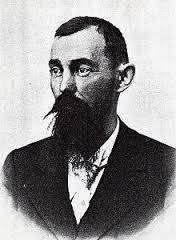 '' С В Е Т О Л И К   Р А Н К О В И Ћ '' 34 300 Аранђеловац, Милована Ристића  бр. 1ПИБ: 100901979МB: 07113382Tел: 034/711-235 www.svetolikrankovic.edu.rsДиректор: Снежана ЋосићАНЕКС ШКОЛСКОГ ПРОГРАМА ЗА ПЕРИОД ОД 2022-26. ГОДИНЕУ Аранђеловцу,- Септембар, 2022. године-УводШколски програм израђен je за период од четири године, тј. од школске 2022/23. до школске 2025/2026. По потреби се доносе измене и додаци Школском програму у виду Анекса школског програма. Школским програмом обезбеђује се остваривање наставних планова и програма, потреба ученика и родитеља, школе и јединице локалне самоуправе.За ову школску 2022/23. годину ради се Анекс школског програма од првог до осмог разреда.У трећем разреду Дигитални свет има нов План наставе и учења. Од првог до осмог разреда нов је План и програм екскурзија ученика и Програм заштите ученика од дискриминације, насиља, злостављања и занемаривања.У изради Анекса  Школског програма учествовали су наставници разредне и предметне наставе и Тим за заштиту од ДНЗЗ. Документ  је урађен на основу следећих  норматива:-Правилник о организацији и остваривању наставе у природи и екскурзије у основној школи (Службени гласник бр. 30/19)-Закон о забрани дискриминације ("Сл. гласник РС" бр.22/2009 и 52/2021)-Правилник о поступању установе у случају сумње или утврђеног дискриминаторног понашања и вређања угледа, части и достојанства личности ("Сл. гласник РС" бр.65/2018)- Правилник о допуни Правилника о програму наставе и учења за 3. Разред основног образовања и васпитања (Дигитални свет у 3. разреду)АНЕКС
ШКОЛСКОГ ПРОГРАМА
ЗА ТРЕЋИ РАЗРЕД ДИГИТАЛНИ СВЕТНАСТАВНИ ПРЕДМЕТ:Дигитални светГОДИШЊИ ФОНД ЧАСОВА:36НЕДЕЉНИ ФОНД ЧАСОВА:1ЦИЉ : Циљ наставе и учења предмета Дигитални свет јесте развијање дигиталнe компетенције ученика неопходне за безбедну и правилну употребу дигиталних уређаја за учење, комуникацију, сарадњу и развијање основа алгоритамског начина размишљања.ОПШТЕ ПРЕДМЕТНЕ КОМПЕТЕНЦИЈЕ: Компетенција за целоживотно учење, рад са подацима и информацијама
СПЕЦИФИЧНЕ ПРЕДМЕТНЕ КОМПЕТЕНЦИЈЕ:Дигитална компетенција , решавање проблема
ФОРМАТИВНО И СУМАТИВНО ОЦЕЊИВАЊЕ: – самопроцена: неговање праксе исказивања рефлексивних коментара током представљања онога што су урадили прилика је за развој самоувида и саморегулације у учењу и основа за процену властитог постигнућа ученика;– вршњачка процена: ова врста процене постигнућа ученика природно се надовезује на процес самопроцене – ученици раде у пару или групи на истом задатку и имају могућност да, делећи одговорност, стварају и исправљају решења, те пружају конструктивне повратне информације. (Ова метода широко је распрострањена у ИТ индустрији од стране професионалних програмера (програмирање у пару) и лако ју је превести у учионицу.);– отворена питања: знање ученика о концептима који су обухваћени програмом неће увек бити лако уочљиво. Постављање отворених питања један је од начина на који наставник може да процени постигнућа својих ученика, али и да допринесе продубљивању њиховог разумевања конкретног концепта.– Већ знам – Желим да научим – Научио/ла сам: коришћење рубрика за идентификацију онога што већ знају, шта желе да науче и, накнадно, онога што су научили, корисна је техника коју ученици могу да користе за подршку самосталном учењу, а наставник за процену њихових постигнућа.Предметна и међупредметна повезаностАНЕКС
ШКОЛСКОГ ПРОГРАМА ЕКСКУРЗИЈЕ УЧЕНИКА 
ОД ПРВОГ ДО ОСМОГ РАЗРЕДА ШКОЛСКЕ 2022/23. ГОДИНЕПрограм екскурзије ученика I разреда школске 2022/23.Релација: Аранђеловац-Крагујевац-Топола-АранђеловацПрограм екскурзије ученика II разреда школске 2022/23.Релација: Аранђеловац-Београд-АранђеловацПрограм екскурзије ученика III разреда школске 2022/23.Релација: Аранђеловац-Пожаревац-АранђеловацПрограм екскурзије ученика IV разреда школске 2022/23.Релација: АРАНЂЕЛОВАЦ-БРАНКОВИНА-ВАЉЕВО-ТРШИЋ-АРАНЂЕЛОВАЦПрограм екскурзије ученика V разреда школске 2022/23.Реалација: Аранђеловац – Свилајнац(природњачки центар)– Ресавска пећина –Парк макета Деспотовац- Велики Бук – Манастир Манасија – АранђеловацПрограм екскурзије ученика VI разреда у школској 2022/2023.годиниРелација:Аранђеловац-Ниш-Нишка бања- АранђеловацПлан једнодневне екскурзије ученика VII разреда школске 2022/23.Релација: Аранђеловац – Смедерево– Пожаревац- Виминацијум- Голубац-Лепенски Вир-АранђеловацПлан дводневне екскурзије ученика VIII разреда школске 2022/23.Реалација:  Аранђеловац – Ваљево – Бајина Башта ( хидроелектрана) – Калуђерске баре – Мокра гора – Златибор – Пожега - АранђеловацАНЕКС
ШКОЛСКОГ ПРОГРАМА ОД ПРВОГ ДО ОСМОГ РАЗРЕДА ПРОГРАМА ЗАШТИТЕ УЧЕНИКА ОД ДИСКРИМИНАЦИЈЕ, НАСИЉА, ЗЛОСТАВЉАЊА И ЗАНЕМАРИВАЊА од 2022. до 2026. године*Програм заштите ученика од дискриминације 2. ПРОГРАМ СПРЕЧАВАЊА ПРЕВЕНЦИЈЕ ДИСКРИМИНАТОРНОГ ПОНАШАЊА И ВРЕЂАЊА УГЛЕДА, ЧАСТИ ИЛИ ДОСТОЈАНСТВА ЛИЧНОСТИ              Овим Школским програмом посебно се планирају садржаји везани за упознавање запослених и ученика о забрани дискриминације и дискриминаторског понашања. Преме Закону о забрани дискриминације ("Сл.Гласник РС", бр.22/2009 и 52/2021): "Изрази "дискриминација" и "дискриминаторско поступање" означавају свако неоправдано прављење разлике или неједнако поступање, односно пропуштање (искључивање, ограничавање или давање првенства), у односу на лица или групе као и на чланове њихових породица, или њима блиска лица, на отворен или прикривен начин, а који се заснива на раси, боји коже, прецима, држављанству, националној припадности или етничком пореклу, језику, верским или политичким убеђењима, полу, роду, родном идентитету, сексуалној оријентацији, полним карактеристикама, нивоом прихода, имовном стању, рођењу, генетским особеностима, здравственом стању, инвалидитету, брачном и породичном статусу, осуђиваности, старосном добу, изгледу, чланству у политичким, синдикалним и другим организацијама и другим стварним, односно претпостављеним личним својствима."На реализацији овог програма укључени су сви запослени у Школе, а посебно Тим за заштиту ученика од дискриминације, насиља, злостављања и занемаривања. Програм се операционализује Годишњим планом рада за сваку школску годину. Приликом реализације програма активно се укључују лица из локалне средине, а посебно: представници МУП-а, Завода за јавно здравље, Центра за социјални рад, Дечјег диспанзера и патронажне службе, Црвеног крста. Укључују се и лица обучена за превенцију и интервенцију у случајевима насиља, злостављања и занемаривања, дискриминације и других облика ризичног понашања, које утврђује министар.У релизацију се активно укључују и Вршњачки тим школе и Ученичкипарламент.2.1. Превенција дискриминације, вређања угледа, части  и достојанства личности     Превентивним мерама и активностима у школи ствара се сигурно и подстицајно окружење, негује атмосфера сарадње, уважавања и конструктивне комуникације, развија позитиван систем вредности.      Школа ће обезбедити услове за сигурно и подстицајно одрастање и развој сваког ученика, заштиту од свих облика дискриминације и понашања којим се вређа углед, част и достојанство личности и социјалну реинтеграцију дискриминисаног лица и извршиоца дискриминације.      Превентивним мерама и активностима заснованим на принципу једнаких могућности, кроз једнакост и доступност права на образовање и васпитање, без дискриминације:     1) подиже се ниво свести и осетљивости свих у школи- нулта толеранција на све облике дискриминације и дискриминаторног понашања и вређања угледа, части или достојанства личности;    2) оставрује се пуна посвећеност школе и свих њених органа и тела у препознавању, спречавању и сузбијању дискриминаторног понашања и вређања угледа, части или достојанства личности;    3) сви носиоци обавеза заштите од дискриминације у школи ( унутрашња мрежа) и ван ње (спољашња заштита- породица, јединица локалне самоуправе, полицијска станица Аранђеловац, Центар за социјални рад, Здравствени центар, Школска управа Крагујевац, саветник- спољни сарадник, Заштитник грађана, Повереник, тужилац, просветни инспектор и др.), сагласно закону, поступају хитно, ефикасно и координисано у спречавању и сузбијњу дискриминаторног понашања.2.2. Интервенција и кораци у интервенцији        У школи се интервенише у случајевима сумње или утврђеног вређања угледа, части или достојанства личности и дискриминаторног понашања из расистичких, сексистичких, хомофобичних, ксенофобичних, исламофобичних, антисемитских, антициганистичких или других облика дискриминаторног понашања према лицу, а нарочито млађем, слабијем , са сметњама у развоју и инвалидитету, према родном идентитету, полу, сексуалној оријентацији, раси, боји коже, верској и националној припадности, језику, имовном стању, социјалном и културном пореклу и другим претпостављеним или стварним личним својствима.       Вређање угледа, части или достојанства личности у школи јесте понашање лица или групе лица које може да има обележја психичког и социјалног насиља или злостављања. Када се узнемиравањем и понижавајућим поступањем повређује неко од личних својстава, понашање се квалификује као дискриминација.       У школи се интервенише у случају сумње и када је утврђено дискриминаторно понашање, и то, када се оно припрема, дешава или се догодило између:    - ученика ( ученик- ученик, ученик- запослени; ученик- родитељ; ученик- треће лице у установи);      -  запосленог (запослени- ученик, запослени- родитељ, запослени- запослени, запослени- треће лице);  -  родитеља ( родитељ- ученик, родитељ- родитељ, родитељ- запослени, родитељ- треће лице); - треће лице ( треће лице- ученик, треће лице- родитељ, треће лице- запослени, треће лице- треће лице).* Треће лице је: лични пратилац ученика, хранитељ, члан породице ученика, приправник- стажиста, радник обезбеђења,стоматолог, стоматолошка сестра, инспектор, члан Школског одбора, просветни саветник, аутор уџбеника, издавач и друга лица која по било ком основу присуствују образовно- васпитном раду или се налазе у школи.     Ради предузимања одговарајућих мера и благовременог реаговања на ризике од дискриминаторног понашања ученика, сачињава се матрица за процену нивоа дискриминације, тако што се уочено дискриминаторно понашање сврстава у један од 3 нивоа дискриминаторног понашања, у зависности од:1) узраст ученика2) интензитет, трајање и учесталост дискриминаторног понашања;3) облик и начин дискриминаторног понашања- узнемиравање и понижавајуће поступање;4) последица дискриминаторног понашања2.3. Редослед поступања у интервенцијиКораци у поступању прате одређени редослед поступања по приоритету и увек треба имати на уму да је најбитнија безбедност ученика. Некада је ситуација сложена, па је неопходно кораке спроводити синхронизовано, што подразумева договарање, међусобно информисање, јединствене поруке у односу према различитим циљним групама:1) Проверавање добијене информације,2) Заустављање дискриминаторног понашања и смиривање учесника;3) Обавештавање и позивање родитеља	4) Прикупљање релевантних информација и консултација5) Преузимање мера и активности6) Праћење ефеката предузетих мера и активностиПрилог 1 Матрица за процену ризика од дискриминаторног понашања учесника у образовању    Место и време извршеног дискриминаторног понашања утичу на избор врсте мера и активности које сe предузимају у нтервенцији.  Уочено дискриминаторно понашање сврстава се у један од три нивоа дискриминаторног понашања, у зависности од:* Матрица преузета из Водича кроз превенцију и одговор на дискриминацију за запослене у образовању и васпитању („Од препознавања до поступања“) у издању МПНТР-а.Прилог 2  ИЗВЕШТАЈ О ДИСКРИМИНАЦИЈИ  ЗА ПЕРИОД:  У Аранђеловцу,                                                                    Руководилац Тима за заштиту од ДНЗЗ_ ___________________                                                                  ____________________________Образац 3.- ИЗВЕШТАЈ О НАСИЉУ ЗА ПЕРИОД:  	У Аранђеловцу,                                                                       Руководилац Тима за заштиту од ДНЗЗ_ ___________________                                                           _____________________________Прилог 4  РЕСУРСИo Заштита од насиља и дискриминацијеВидео обука о примени Правилника о протоколу поступања у установи у одговору на насиље, злостављање и занемаривање - Видео обука о протоколу поступања у установи у одговору на насиље, злостављање и занемаривање - YouTube„Водич за примену ревидираних индикатора за прелиминарну идентификацију ученика који су потенцијалне жртве трговине људима“ - Публикације - Страница 2 од 5 - Министарство просвете, науке и технолошког развоја (mpn.gov.rs)Листа индикатора за прелиминарну идентификацију ученика који су потенцијалне жртве трговине људима - Finalna-verzija-liste-indikatora-za- preliminarnu-identifikaciju-trgovine-ljudima-jun-2022..pdf (mpn.gov.rs)Приручник ,,Психолошке кризне интервенције у образовно-васпитним установама“ - Публикације - Страница 3 од 5 - Министарство просвете, науке и технолошког развоја (mpn.gov.rs)Национална платформа „Чувам те“ - Onlajn obuke za zaposlene (cuvamte.gov.rs)Образовање за демократску културуПрепоруке Међународне алијансе за сећање на Холокауст ИХРА https://mpn.gov.rs/kategorija/publikacije/Материјали на енглеском језику у вези са темом образовања о Холокаусту https://www.yadvashem.org; материјал преведен у вези са Холокаустом на српском језику https://www.yadvashem.org/education/other-languages/serbian.htmlМатеријали за наставнике за примену међупредметне компетенције Одговоран однос према здрављу  https://zuov.gov.rs/zdravljeЖивот у демократској породици-приручник за родитеље адолесцената узраста 15  до 19 година. https://mpn.gov.rs/kategorija/publikacije/Одрастање у демократској породици-приручник за родитеље са одељцима о узрасту 6 - 10 и 11 – 14 година. https://mpn.gov.rs/kategorija/publikacije/Како до демократске културе у школамаhttps://mpn.gov.rs/kategorija/publikacije/Образовање за дигитално грађанство – приручник https://mpn.gov.rs/kategorija/publikacije/Подучавање компетенција за демократску културу кроз онлајн наставу, https://mpn.gov.rs/kategorija/publikacije/Приручник „Смернице за интеграцију референтног оквира компетенција за демократску културу” https://mpn.gov.rs/kategorija/publikacije/Превенција осипања ученика из образовањаПриручник за школе, Спречавање осипања ученика из образовног система, https://mpn.gov.rs/kategorija/publikacije/Приручник за школе са примерима из праксе, „Како подржати ученике из осетљивих група у периоду транзиције ка средњој школи?“ https://www.mpn.gov.rs/wp-content/uploads/2021/07/Publikacija-Kako-podrzati- ucenike-iz-osetljivih-grupa-fin.pdfПодршка укључивању деце/ученика избеглица и миграната/тражилаца азила у редован систем образовања и васпитања у Републици СрбијиСтручно упутство за укључивање ученика избеглица/тражилаца азила у систем образовања и васпитања, https://mpn.gov.rs/wp-content/uploads/2022/02/B-4-4- STRUCNO-UPUTSTVO-migranti.pdfСрпски као страни језик, Приручник за наставнике https://zuov.gov.rs/wp- content/uploads/2021/11/srpski-kao-strani.pdfДигитални онлајн алати као подршка ученицима за додатно учење српског језика.https://www.unicef.org/serbia/en/open-digital-educational-tools-interactive-online- teaching-and-learningБрошура са примерима наставних активности, https://remis.rs/wp- content/uploads/2021/09/IOM-1-brosura-160x230mm5mm-ENG-PREVIEW.pdfБрошура са примерима ваннаставних активности, https://remis.rs/wp- content/uploads/2021/09/IOM-2-brosura-160x230mm5mm-SRP-PREVIEW.pdf	Брошура са ученичким радовима деце миграната, https://remis.rs/wp- content/uploads/2021/09/IOM-3-brosura-160x230mm5mm-SRP-PREVIEW.pdfЕнглеско украјински превод лифлета о образовном систему Републике Србије  file:///C:/Users/User/Downloads/B-4-6-Lieflet-Sistem-obrazovanja-u-Rep.Srbiji.pdfИнформација на енглеском језику о образовном систему Украјине и материјали као подршка наставницима, https://webmail.mpn.gov.rs/service/home/~/?auth=co&loc=en_US&id=24301&part=2Од српског као страног језика до српског као језика окружења и образовања: Оквир програма језичке подршке, file:///C:/Users/User/Downloads/B-4-2-Jezicka-obrazovna- podrska.pdfПриручник за школе у реализацији стручног упутства за укључивање ученика избеглица/тражилаца азила у систем образовања и васпитања, file:///C:/Users/User/Downloads/Prirucnik-za-skole-u-realizaciji-Strucnog-uputstva.pdfПреводи образовног материјала на арапски, фарси, француски и украјиснки језик за рада са ученицима мигрантима/тражилаца азила https://remis.rs/%d1%80%d0%b5%d1%81%d1%83%d1%80%d1%81%d0%b8/АНЕКС ШКОЛСКОГ ПРОГРАМА ВАННАСТАВНИХ АКТИВНОСТИ ОД ПЕТОГ ДО ОСМОГ РАЗРЕДА НАСТАВНИ ПРЕДМЕТ:  САОБРАЋАЈНА СЕКЦИЈАРАЗРЕД: V, VI, VII, VIIIГОДИШЊИ ФОНД ЧАСОВА: 36 НЕДЕЉНИ ФОНД ЧАСОВА: 1ЦИЉ:  Циљ похађања Саобраћајне секције је развијање свести о учешћу у саобраћају код ученика, обука за безбедно понашање у саобраћају као пешаци, обука за безбедно понашање у саобраћају као бициклисти и развијање креативности код ученика и осећаја припадности групи.ХОРИЗОНТАЛНА И ВЕРТИКАЛНА ПОВЕЗАНОСТ (подразумева повезаност у оквиру предмета и између различитих наставних предмета):ПРОГРАМ ЕКОЛОШКЕ СЕКЦИЈЕНАСТАВНИ ПРЕДМЕТ:  Школски бенд           Разред: виши разреди           Годишњи фонд часова: 36Извођење музике   - Темпо, динамика: Ликовна култура, Слободно ритмичко компоновњеИзвођење музике – Врсте такта, прости и сложени тактови: Математика, РазломциИзвођење музике  - Химна Св. Сави: Српски језик Књижевност – епска народна песма Свети Саво, Епске народне песме старијих времена  (о Немањићима и Мрњавчевићима)НАСТАВНИ ПРЕДМЕТ: КОШАРКА – СЕКЦИЈА
РАЗРЕД: 5-8.ГОДИШЊИ ФОНД ЧАСОВА: 36НЕДЕЉНИ ФОНД ЧАСОВА: 1
НАСТАВНИ ПРЕДМЕТ: МАЛИ ФУДБАЛ – СЕКЦИЈА
РАЗРЕД: 5-8.ГОДИШЊИ ФОНД ЧАСОВА: 36НЕДЕЉНИ ФОНД ЧАСОВА: 1НАСТАВНИ ПРЕДМЕТ: ОДБОЈКА – СЕКЦИЈА
РАЗРЕД: 5-8ГОДИШЊИ ФОНД ЧАСОВА: 36НЕДЕЉНИ ФОНД ЧАСОВА: 1НАСТАВНИ ПРЕДМЕТ: РУКОМЕТ – СЕКЦИЈА
РАЗРЕД: 5-8ГОДИШЊИ ФОНД ЧАСОВА: 36НЕДЕЉНИ ФОНД ЧАСОВА: 1ЦиљИсходиТема и садржајСтандардиНачин остваривања
(методе и технике)Међупредметне компетенцијеАктивностиАктивностиКључни појмовиЦиљИсходиТема и садржајСтандардиНачин остваривања
(методе и технике)Међупредметне компетенцијеНаставникУченикКључни појмови Развијање дигиталнe компетенције ученика неопходне за безбедну и правилну употребу дигиталних уређаја за учење, комуникацију, сарадњу и развијање основа алгоритамског начина размишљања;-развијање моторичких способности уз коришћење материјала,прибора, алата,уређаја и рачунара;-развијање креативности,логичногмишљења и способностикомбиновања;- развијањеконструкторскихвештина;- развој ситних мишића шаке;-упознавање и употребаобразовних програма;- упознавање једноставногпрограма за цртање иодговарајућих алата,- развијањеодговорности икооперативногначина рада ученика (рад у пару);- подстицање развојакоординације ока и руке;- развијање умењаи вештина за коришћењематеријала,прибора, алата и рачунара у игри исвакодневном животу;- развијање истрајности и упорности;--подстицање способности визуелног праћења.По завршетку разреда ученик ће бити у стању да:-унесе текст (речи и реченице) помоћу физичке и/или виртуелне тастатуре у програму за обраду текста;– селектује и измени (обрише, дода) текст;– именује, сачува и поново отвори текстуалну датотеку;– допише текст на слику коришћењем едитора за текст у програму за обраду слике;– именује, сачува и поново отвори графичку датотеку;– објасни својим речима сврху коришћења прегледача и претраживача за приступ садржајима светске мреже;– осмисли кључне речи на основу којих ће на интернету тражити потребне дигиталне садржаје;– објасни својим речима на који начин се формирају резултати претраге интернета;– објасни својим речима због чега треба критички прићи садржајима који се налазе на интернету;– објасни својим речима због чега је неопходно да дигиталне садржаје пронађене на интернету користимо на етички начин;– наведе примере дигитализације у свакодневном животу током којих се стиче утисак да се дигитални уређај понаша интелигентно; објасни шта је дигитални углед и како се он изграђује;– одабира дигиталне садржаје на основу PEGI ознаке у складу са својим узрастом;– препозна дигитално насиље и реагује на одговарајући начин;– направи лични план коришћења дигиталних уређаја уз помоћ наставника;– означи начин комуникације путем интернета који највише одговара контексту у коме се комуникација дешава;– решава алгоритамски једноставан проблем у визуелном програмском језику чије решавање може да захтева понављање (програмски циклус);– утврди шта је резултат извршавања датог једноставног алгоритма/програма који садржи понављање;– уочи и исправи грешку у једноставном алгоритму/програму који садржи понављање;– решава алгоритамски једноставан проблем у визуелном програмском језику чије решавање може да захтева гранање;– наведе неке од оператора поређења (мање, веће и једнако) и у конкретном примеру предвиди резултат њиховог извршавања (тачно, нетачно);– наведе аритметичке операторе (+, -, * и /) и у конкретном примеру предвиди резултат њиховог извршавања;– примени блокове оператора поређења при креирању програма у визуелном програмском језику, који садрже гранање;– објасни потребу употребе гранања и понављања у програмима својим речимДИГИТАЛНО ДРУШТВОУнос краћег текста помоћу физичке и виртуелне тастатуре (функције Shift, Enter, Space bar, Caps Lock, Delete, Backspace тастера).Селектовање и основно едитовање текста (брисање, додавање).Чување текстуалног документа, именовање и поновно отварање.Додавање текстуалног објашњења на слику, чување, именовање и поновно отварање.Претраживање интернета (прегледачи, претраживачи, кључне речи, информисаност о томе како су резултати претраге одабрани и рангирани; критички однос према резултатима претраге).Етичко коришћење туђих дигиталних материјала.Коришћење технологије ван школе-примери дигитализације у свакодневном животу у чијој је основи вештачка интелигенција.Облици рада:Фронтални,  рад у пару, индивидуалниМетоде рада:-дијалошка-демонстративна-метода практичног радаКомпетенција за целоживотно учењеВештина комуникације Решавање проблемаВештина сарадњеДигитална компетенција,Естетичка компетенција,Рад с подацима иинформацијама,Вреднује процес и продукти учења;-креира и конзистентно гради персонализовано и подстицајно образовно окружење;-објашњава  -подучава,   -руководи,       -мотивише, -помаже,- повезује градиво унутар, али и  различитих предмета.Активноучествује уреализацији часа;записује, анализира, дискутује, учестује утимском игрупномраду,примењује,процењујенаставу,рад другихученика исопственирад;-решавапроблеме;-процењујевреднује исамовреднује;-слуша,сарађује,прихвата,уочаваУређивање текста, обрада слике, претраживање интернета, дигитални материјали, понашање у дигиталном окружењу, алгоритам, програмирање у визуелном програмском језику.-развијањесамопоштовања;- подстицањеинтелектуалнихспособностиопажања;- развијањеспособностирешавањаједноставнихзадатака уз помоћрачунара;- подстицањеразвојаконцентрације ипажње;- развој креативности– објасни шта је дигитални углед и како се он изграђује;– одабира дигиталне садржаје на основу PEGI ознаке у складу са својим узрастом;– препозна дигитално насиље и реагује на одговарајући начин;– направи лични план коришћења дигиталних уређаја уз помоћ наставника;– означи начин комуникације путем интернета који највише одговара контексту у коме се комуникација дешаваБЕЗБЕДНО КОРИШЋЕЊЕ ДИГИТАЛНИХ УРЕЂАЈАДигитални углед.Усклађеност дигиталних садржаја са узрастом корисника.Дигитално насиље.Примерена комуникација у дигиталном окружењу.Израда личног плана коришћења дигиталних уређаја.Облици рада:Фронтални,  рад у пару, индивидуални, групниМетоде рада:-дијалошка-демонстративна-метода практичног радаКомпетенција за целоживотно учењеВештина комуникације Решавање проблемаВештина сарадњеДигитална компетенција,Естетичка компетенција,Рад с подацима иинформацијама,Вреднује процес и продукти учења;-креира и конзистентно гради персонализовано и подстицајно образовно окружење;--подучава,   -руководи,       -мотивише, -помаже,- повезује градиво унутар, али и  различитих предмета.објашњава;Активноучествује уреализацији часа;записује, анализира, дискутује, учестује утимском игрупномраду,примењује,процењујенаставу,рад другихученика исопственирад;-решавапроблеме;-процењујевреднује исамовреднује;-слуша,сарађује,прихвата,уочаваУређивање текста, обрада слике, претраживање интернета, дигитални материјали, понашање у дигиталном окружењу, алгоритам, програмирање у визуелном програмском језику.– решава алгоритамски једноставан проблем у визуелном програмском језику чије решавање може да захтева понављање (програмски циклус);– утврди шта је резултат извршавања датог једноставног алгоритма/програма који садржи понављање;– уочи и исправи грешку у једноставном алгоритму/програму који садржи понављање;– решава алгоритамски једноставан проблем у визуелном програмском језику чије решавање може да захтева гранање;– наведе неке од оператора поређења (мање, веће и једнако) и у конкретном примеру предвиди резултат њиховог извршавања (тачно, нетачно);– наведе аритметичке операторе (+, -, * и /) и у конкретном примеру предвиди резултат њиховог извршавања;– примени блокове оператора поређења при креирању програма у визуелном програмском језику, који садрже гранање;– објасни потребу употребе гранања и понављања у програмима својим речимаАЛГОРИТАМСКИ НАЧИН РАЗМИШЉАЊАОсмишљавање алгоритама са гранањем који води до решења једноставног проблема.Оператори поређења и аритметички оператори.Креирање рачунарског програма у визуелном програмском језику.Анализа постојећег програма креираног у визуелном програмском језику и тумачење функције блокова од којих је сачињен.Уочавање и исправљање грешака у програму.Облици рада:Фронтални,  рад у пару, индивидуални, групниМетоде рада:-дијалошка-демонстративна-метода практичног радаКомпетенција за целоживотно учењеВештина комуникације Решавање проблемаВештина сарадњеДигитална компетенција,Естетика компетенција,Рад сподацима иинформацијама,Вреднује процес и продукти учења;-креира и конзистентно гради персонализовано и подстицајно образовно окружење;-објашњава;-подучава,   -руководи,       -мотивише, -помаже,- повезује градиво унутар, али и  различитих предмета.Активноучествује уреализацији часа;записује, анализира, дискутује, учестује утимском игрупномраду,примењује,процењујенаставу,рад другихученика исопственирад;-решавапроблеме;-процењујевреднује исамовреднује;-слуша,сарађује,прихвата,уочаваУређивање текста, обрада слике, претраживање интернета, дигитални материјали, понашање у дигиталном окружењу, алгоритам, програмирање у визуелном програмском језику.ПРЕДМЕТ:РАЗРЕД:ПРЕДМЕТ:РАЗРЕД:ПРЕДМЕТ:РАЗРЕД:ПРЕДМЕТ:РАЗРЕД:ПРЕДМЕТ:РАЗРЕД:ПРЕДМЕТ:РАЗРЕД:РазредПредмет(који се корелира)Садржај и исходи(који се корелирају)РазредПредмет
(са којим се корелира)Садржај и исходи(са којим се корелирају)IIIДигитални светДигитално друштвоIIДигитални светДигитално друштвоIIIДигитални светБезбедно коришћење дигиталних уређајаIIДигитални светБезбедно коришћење дигиталних уређајаIIIДигитални светАлгоритамски начин размишљањаIIДигитални светАлгоритамски начин размишљањаIIIДигитални светДодавање текстуалног објашњења на сликуIIIЛиковна култураНаше поруке и рекламеIIIДигитални светПретраживање интернетаIIIПрирода  и друштвоВода у природи кружиIIIДигитални светПретраживање интернетаIIIСрпски језикПројектни рад: Значајне личности из мог крајаАктивностиНачин остваривањаНосиоциВреме и местоПраћење и евалуацијаИзвештавањеПосета парку Шумарице -обилазак и шетња, посета језеру у    Шумарицама -адреналин парк за децу на шумаричком језеруПосета парку, учење,разгледање слушање, излагањеИвана Драгосавац– професор разредне наставеМарија Ризнић- професор разредне наставеЈелена Козомара професор разредне наставе-ученици првог разреда, туристичка агенција,директор школе, стручни вођа пута, локални водичЈеднодневна екскурзија,  мај-јун 2023. годинеАранђеловац-Крагујевац-Топола-АранђеловацИзношење утисака, анкетирање, анализа података, писање извештајаПодношење извештаја на родитељском састанку, Савету родитеља и Школском одборуПозориште за децу КрагујевацПосета позоришта, гледање представе, повезивање знањаТуристичка агенција, учитељи 1..разреда, стручни вођамај-јунКрагујевацИзношење утисака, анкетирање, анализа података, писање извештајаПодношење извештаја на родитељском састанку, Савету родитеља и Школском одборуАкваријум КрагујевацРазгледање изложбене поставке, слушање,излагање водича, учењеТуристичка агенција, учитељи 1. разреда, стручни вођамај-јунКрагујевацИзношење утисака, анкетирање, анализа података, писање извештајаПодношење извештаја на родитељском састанку, Савету родитеља и Школском одборуОбилазак задужбинског комплекса на Опленцу Посета,кооперативно учење,разгледање, игра, слушањеТуристичка агенција, учитељи 1. разреда, стручни вођамај-јунТопола-ОпленацИзношење утисака, анкетирање, анализа података, писање извештајаПодношење извештаја на родитељском састанку, Савету родитеља и Школском одборуАктивностиНачин остваривањаНосиоциВреме и местоПраћење и евалуацијаИзвештавањеАвала-торањПосета, учење,разгледање слушање, излагањеНикола Недељковић – професор разредне наставе, вођа пута, Јасмина  Мићић и Тања Васиљевић професори разредне наставе, ученици другог разреда, стручни вођа пута (представник туристичке агенције), локални водичЈеднодневна екскурзија,  мај-јун 2023. годинеАранђеловац-Београд-АранђеловацИзношење утисака, анкетирање, анализа података, писање извештајаПодношење извештаја на родитељском састанку, савету родитеља и школском одборуМузеј ваздухопловстваПосета, шетња, повезивање знања,Туристичка агенција, учитељи 3.разреда, стручни вођамај-јунСурчин,БеоградИзношење утисака, анкетирање, анализа података, писање извештајаПодношење извештаја на родитељском састанку, савету родитеља и школском одборуПарк КалемеШетња,посета,разгледање,слушање,излагање водича, учењеТуристичка агенција, учитељи 3.разреда, стручни вођамај-јунБеоградИзношење утисака, анкетирање, анализа података, писање извештајаПодношење извештаја на родитељском састанку, савету родитеља и школском одборуКнез Михаилова улица-шетњаПосета,кооперативно учење,разгледање, игра, слушањеТуристичка агенција, учитељи 3.разреда, стручни вођамај-јунБеоградИзношење утисака, анкетирање, анализа података, писање извештајаПодношење извештаја на родитељском састанку, савету родитеља и школском одборуАктивностиНачин остваривањаНосиоциВреме и местоПраћење и евалуацијаИзвештавањеНародни музеј Пожаревац  Посета, учење,разгледање слушање, излагањеДубравка Лекић– вођа пута; професор разредне наставе-Весна Вукић - професор разредне наставе-ученици трећег разреда, туристичка агенција,директор школе, стручни вођа пута, локални водичЈеднодневна екскурзија,  мај-јун 2023. годинеАранђеловац-Пожаревац-АранђеловацИзношење утисака, анкетирање, анализа података, писање извештајаПодношење извештаја на родитељском састанку, савету родитеља и школском одборуПосета  Градском парку  (Споменик кнезу Милошу)Посета, шетња, повезивање знања, дружење, играТуристичка агенција, учитељи 3.разреда, стручни вођамај-јунПожаревацИзношење утисака, анкетирање, анализа података, писање извештајаПодношење извештаја на родитељском састанку, савету родитеља и школском одборуОбилазак етно села на ТулбиШетња,посета,разгледање,слушање,излагање водича, учењеТуристичка агенција, учитељи 3.разреда, стручни вођамај-јунПожаревацИзношење утисака, анкетирање, анализа података, писање извештајаПодношење извештаја на родитељском састанку, савету родитеља и школском одборуОбилазак Ергеле Љубичево  Посета,кооперативно учење,разгледање, игра, слушањеТуристичка агенција, учитељи 3.разреда, стручни вођамај-јунПожаревацИзношење утисака, анкетирање, анализа података, писање извештајаПодношење извештаја на родитељском састанку, савету родитеља и школском одборуОбилазак ВиминацијумаПосета,учење, разгледање, слушање излагањаТуристичка агенција, учитељи 3.разреда, стручни вођамај-јунПожаревацИзношење утисака, анкетирање, анализа података, писање извештајаПодношење извештаја на родитељском састанку, савету родитеља и школском одборуАктивностиНачин остваривањаНосиоциВреме и местоПраћење и евалуацијаИзвештавање*Припрема екскурзијеНаставниково детаљно упознавање са садржајима,  местима и објектима које треба посетити;  информисање родитеља; упознавање родитеља и ученика  са правилима понашања на екскурзији;  давање групних и индивидуалних задатака ученицима-Мирјана Тошић – вођа пута; наставник разредне наставе-Данијела Јовановић - професор разредне наставе
-Милена Ристоски -професор разредне наставе-ученици четвртог разреда, туристичка агенција,директор школе, стручни вођа пута, локални водичЈеднодневна екскурзија,  мај-јун 2023. годинеАранђеловац –Бранковина- Ваљево- Тршић– АранђеловацИзношење утисака, анкетирање, анализа података, писање извештајаПодношење извештаја на родитељском састанку, савету родитеља и школском одбору*Реализација   екскурзијеИзвођење екскурзије: савладавање и усвајање  дела наставног програма кроз амбијенталну наставу (разгледањем Бранковине, обиласком града Ваљева :Муселимовог конака, Градског трга, Трга Живојина Мишића, Трга Десанке Максимовић и Тешњара и Етно комплекса Тршић) непосредним упознавањем садржаја више наставних предмета (природа и друштво, српски језик, математика, ликовна култура, музичка култура, физичко васпитање, грађанско васпитање, верска настава, чувари природе)-Мирјана Тошић – вођа пута; наставник разредне наставе-Данијела Јовановић - професор разредне наставе
-Милена Ристоски -професор разредне наставе-ученици четвртог разреда, туристичка агенција,директор школе, стручни вођа пута, локални водичЈеднодневна екскурзија,  мај-јун 2023. годинеАранђеловац –Бранковина- Ваљево- Тршић– АранђеловацИзношење утисака, анкетирање, анализа података, писање извештајаПодношење извештаја на родитељском састанку, савету родитеља и школском одбору*Евалуација екскурзијеИзношење утисака, анкетирање, анализа података, писање извештаја-Мирјана Тошић – вођа пута; наставник разредне наставе-Данијела Јовановић - професор разредне наставе
-Милена Ристоски -професор разредне наставе-ученици четвртог разреда, туристичка агенција,директор школе, стручни вођа пута, локални водичЈеднодневна екскурзија,  мај-јун 2023. годинеАранђеловац –Бранковина- Ваљево- Тршић– АранђеловацИзношење утисака, анкетирање, анализа података, писање извештајаПодношење извештаја на родитељском састанку, савету родитеља и школском одборуАктивностиНачин остваривањаНосиоциВреме и местоПраћење и евалуацијаИзвештавањеСвилајнац – Обилазак Природњачког центра ,Временски тунел,Свет диносауруса,Свет минерала и стена и Биодиверзитет СрбијеШетња, слушање кустоса, разгледање експонатаОдељенске старешине, ученици, кустос музејаКрај маја 2023Извештај о реализацији екскурзијеДиректору школе,Школском одбору, Савету родитељаРесавска пећина Слушањеизлагања водичаОдељенске старешине, ученици, водич, запослени у пећиниКрај маја 2023Извештај о реализацији екскурзијеДиректору школе,Школском одбору, Савету родитељаПарк макета ДеспотовацСлушање излагања макета израђени у стварној величиниОдељенске старешине, ученици, водичКрај маја 2023Извештај о реализацији екскурзијеДиректору школе,Школском одбору, Савету родитеља –Велики Бук или Лисине ШетњаОдељенске старешине, ученици, водичКрај маја 2023Извештај о реализацији екскурзијеДиректору школе,Школском одбору, Савету родитељаМанастир МанасијаРазгледање манастира ,слушање монахаОдељенске старешине, ученици,монахКрај маја 2023Извештај о реализацији екскурзијеДиректору школе,Школском одбору, Савету родитељаПовратак у Аранђеловац у вечерњим сатимаВожња аутобусомОдељенске старешине, ученици, водич, возач, лекарКрај маја 2023Извештај о реализацији екскурзијеДиректору школе,Школском одбору, Савету родитељаАктивностиНачин остваривањаНосиоциВреме и местоПраћење и евалуацијаИзвештавањеПосета споменику на брду ЧегарОдлазак на брдо ЧегарОбилазак кулеУпознавање ученика са значајем споменика за историју и културу  СрбијеИзлагање туристичког водичаУченициОдељењске старешине шестог разреда Туристички водичМај- Јун 2023. годинеЕвиденција у електронском дневникуИзвештај вође пута о реализацији екскурзијеФотографијеОдељењско већеНаставничко већеПедагошки колегијумСавет родитељаОбилазак НишаШетња пешачком зоном НишаУпознавање са архитектуром градаИзлагање туристичког водичаУченициОдељењске старешине шестог разреда Туристички водичМај- Јун 2023. годинеЕвиденција у електронском дневникуИзвештај вође пута о реализацији екскурзијеФотографијеОдељењско већеНаставничко већеПедагошки колегијумСавет родитељаПосета Нишке тврђавеШетња Нишком тврђавомУпознавање ученика са значајем тврђаве за историју и културу СрбијеИзлагање туристичког водичаУченициОдељењске старешине шестог разреда Туристички водичМај- Јун 2023. годинеЕвиденција у електронском дневникуИзвештај вође пута о реализацији екскурзијеФотографијеОдељењско већеНаставничко већеПедагошки колегијумСавет родитељаПосета Ћеле-кулеОбилазак локалитета Ћеле-кулаШетња музејским објектомУпознавање ученика са значајем споменика за историју и културу  СрбијеИзлагање туристичког водича и кустосаУченициОдељењске старешине шестог разреда Туристички водичМај- Јун 2023. годинеЕвиденција у електронском дневникуИзвештај вође пута о реализацији екскурзијеФотографијеОдељењско већеНаставничко већеПедагошки колегијумСавет родитељаПосета Меморијалног комплекса „ 12 фебруар“ Обилазак Меморијалног комплекса „12 фебруар“Упознавање ученика са значајем локалитета за историју и културу  СрбијеИзлагање туристичког водича и кустосаУченициОдељењске старешине шестог разреда Туристички водичМај- Јун 2023. годинеЕвиденција у електронском дневникуИзвештај вође пута о реализацији екскурзијеФотографијеОдељењско већеНаставничко већеПедагошки колегијумСавет родитељаПосета Нишке БањеШетња парком Нишке БањеРазгледање природних и културних знаменитости Излагање туристичког водичаУченициОдељењске старешине шестог разреда Туристички водичМај- Јун 2023. годинеЕвиденција у електронском дневникуИзвештај вође пута о реализацији екскурзијеФотографијеОдељењско већеНаставничко већеПедагошки колегијумСавет родитељаАктивностиНачин остваривањаНосиоциВреме и местоПраћење и евалуацијаИзвештавањеПланирање образовно- васпитних циљева и задатака екскурзије-Упознавање са садржајима,  местима и објектима које треба посетити;  информисање родитеља; упознавање родитеља и ученика  са правилима понашања на екскурзији;  давање групних и индивидуалних задатака ученицима.-Уочавање облика рељефа и површинских вода у околини и природно-географских одлика Србије                                             -Посете заштићеним природним подручјима    -Упознавање с прошлошћу и културном баштином завичаја и отаџбине     -Развијање способности орјентације у простору и времену Савлађивање и усвајање дела наставног програма кроз амбијенталну наставу     непосредним упознавањем садржаја више наставних предмета                                  -Упознавање  природних и културно-историјских садржаја  ближе и даље околине: карактеристике рељефа, природне лепоте, творевине људске делатности-Упознавање са ликом и делом познатих личности из прошлости  ближе  околине -Развијање поштовања према културној баштини                               Одељењске старешинеАвгуст/септембар, школа- чек листа реализованих циљева- план екскурзије-извештај о реализацији екскурзије-записници одељењских већаСадржаји којима се постављени циљеви остварујуСмедерево - упознавање са центром града, градским шеталиштем. Обилазак главног градског трга и упознавање са културно-историјским споменицима ( Храм Св. Георгија, Споменик палим борцима Првог српског устанка, Зграда окружног начелства, Галерија савремене уметности, зграда Гимназије.Обилазак Карађорђевог дуда, знаменито место из историје Смедерева, чија се старост процењује на више од 300 година. Под овим стаблом је тадашњи турски заповедник града Диздар Мухарем Паша предао кључеве града Вожду Карађорђу 8. новеммра и тако прогласио Смедерево по други пут за престоницу Србије.Пожаревац - посета Народног музеја (Главна зграда) који је после народног музеја у Београду, други најстарији музеј у Србији, основан 1895. године. У својим задужбинама чува преко 50.000 музејских предмета из разних периода. Главна зграда музеја има сталну поставку археолошких збирки. Неколико светских униката се налази у музеју, као што је перо Калмус које је служило за писање по римским воштаним плочама, јединствена нумизматичка збирка, грб Виминацијума, римске и венецијанске златнике, златник Александра Македонског, саркофаге, скулптуре... Велику вредност представља и саркофаг из 3. века који је богато украшен рељефним представама.Одељењске старешинеПредставник агенцијеЛокални водичиСмедерево,Пожаревац,Мај/јун 2023.-план екскурзије-извештај о реализацији екскурзије-записници одељењских већаСадржаји којима се постављени циљеви остварујуВиминацијум - посета археолошкког парка са својих седам објеката: Северна Главна капија (Porta praetoria), Римске терме, Римски амфитеатар, Маузолеј у коме је сахрањен римски император, Хостилијан, Мамут парк, Domvs Scientiarvm Viminacium / научно-истраживачки и туристички центар и занатски центар са пећима за производњу  керамике и опеке.Голубачка тврђава - посетити тврђавуГолубачки град чију основу  чини 9 кула које повезују бедеми и Палата. Утврђење се дели на два дела: унутрашње са највишом Дон-жон кулом или бранич кулом, познатом као Шешир кула и спољни део који је у време ратова први био на удару. У времену владавине деспота Стефана Лазаревића приписује му се изградња Палате са кулом која је брани и система кула и бедема спољног утврђења. Током османске владавине изграђена је топовска кула за одбрану пристаништа и дозидане су обизде које су служиле као ојачања и ради лакшег рикотеширања ђулади.Одељењске старешинеПредставник агенцијеЛокални водичиКостолац,Голубац,Мај/јун 2023.-план екскурзије-извештај о реализацији екскурзије-записници одељењских већаСадржаји којима се постављени циљеви остварујуЛепенски вир - је једно од највећих и најзначајнијих мезолитских и неолитских археолошких налазишта. Смештено је на десној обали Дунава у Ђердапској клисури, у Србији, у централном делу Балканског полуострва. Овај локалитет, који је име добио по дунавском виру, био је седиште једне од најважнијих и најсложенијих култура праисторије, културе Лепенског Вира. Између 1965. и 1970. откривено је рибарско ловачко насеље са зачецима култивације и доместификације. Током ископавања откривено је седам сукцесивних насеља и 136 објеката (како стамбених, тако и сакралних) изграђених у раном мезолиту, у периоду од око 9500. до 7200. године пре наше ере (Прото Лепенски вир 1 и 2), а затим у раном и средњем неолиту, од око 6250. до 5500. године пре наше ере (Лепенски Вир I-III). Главни руководилац истраживања овог локалитета је био професор др Драгослав Срејовић, археолог, академик и професор Универзитета у БеоградуОдељењске старешинеПредставник агенцијеЛокални водичиДоњи МилановацМај/јун 2023.-план екскурзије-извештај о реализацији екскурзије-записници одељењских већаОстваривање садржаја екскурзије на основу Плана и учења, Школског програмаИсторија - проширивање знања о карактеристикама праисторијског, средњовековног града, римског града. Проширивање знања о археолошким налазиштима, римском периоду на нашим просторима.Географија- упознавање са географским карактеристикама централне и источне Србије, сливом реке Дунава, националног парка Ђердан, ђердапске клисуре.Биологија - упознавање са карактеристичном флором и фауномТехничко и информатичко образовање- користе саобраћајна средства, архитектураЛиковна култура - сликарство Милене павловић Барили, римска уметност на просторима археолошких налазишта, као и праисторијска уметностСрпски језик - Нушићев период живота и рада у Смедереву,-Предметни наставници-Одељењске старешинеШкола, август/септембар  2022.-План предметних корелација-Праћење реализације ШП-извештај о реализацији екскурзије-записници одељењских већаАктивностиНачин остваривањаНосиоциВреме и местоПраћење и евалуацијаИзвештавањеВаљево – Обилазак градаи посета музеју Муселимов конакШетња, слушање кустоса, разгледање експонатаОдељенске старешине, ученици, кустос музејаКрај октобра 2022.или мај 2023Извештај о реализацији екскурзијеДиректору школе,Школском одбору, Савету родитељаБајина Башта – Посета хидроелектрани на перућачком језеруСлуша          ње     излагања водича или представника хидроелектранеОдељенске старешине, ученици, водич, запослени у хидроелектраниКрај октобра 2022.или мај 2023Извештај о реализацији екскурзијеДиректору школе,Школском одбору, Савету родитељаТара – посета манастиру РачаСлушање излагања монаха манастираОдељенске старешине, ученици, водич, монасиКрај октобра 2022.или мај 2023Извештај о реализацији екскурзијеДиректору школе,Школском одбору, Савету родитељаМокра гора – обилазак етно села ДрвенградШетња и слушање водича Одељенске старешине, ученици, водичКрај октобра 2022.или мај 2023Извештај о реализацији екскурзијеДиректору школе,Школском одбору, Савету родитељаБоравак са преноћиштем у хотелу Бели Бор или ОморикаСмештање ученика, дружење у дискотеци и по собамаОдељенске старешине, ученици, лекарКрај октобра 2022.или мај 2023Извештај о реализацији екскурзијеДиректору школе,Школском одбору, Савету родитељаОбилазак Таре – Шарганска осмицаВожња возом и разгледање природеОдељенске старешине, ученици, водичКрај октобра 2022.или мај 2023Извештај о реализацији екскурзијеДиректору школе,Школском одбору, Савету родитељаОбилазак центра ЗлатибораШетња, дружење, разгледање, куповина сувенира...Одељенске старешине, ученициКрај октобра 2022.или мај 2023Извештај о реализацији екскурзијеДиректору школе,Школском одбору, Савету родитељаПосета Стопића пећиниРазгледање, слушање излагања кустосаОдељенске старешине, ученици, кустосКрај октобра 2022.или мај 2023Извештај о реализацији екскурзијеДиректору школе,Школском одбору, Савету родитељаПовратак у Аранђеловац у вечерњим сатимаВожња аутобусомОдељенске старешине, ученици, водич, возач, лекарКрај октобра 2022.или мај 2023Извештај о реализацији екскурзијеДиректору школе,Школском одбору, Савету родитељаПРОГРАМ ПРЕВЕНЦИЈЕ ДИСКРИМИНАТОРНОГ ПОНАШАЊА И ВРЕЂАЊА УГЛЕДА, ЧАСТИ ИЛИ ДОСТОЈАНСТВА ЛИЧНОСТИПРОГРАМ ПРЕВЕНЦИЈЕ ДИСКРИМИНАТОРНОГ ПОНАШАЊА И ВРЕЂАЊА УГЛЕДА, ЧАСТИ ИЛИ ДОСТОЈАНСТВА ЛИЧНОСТИПРОГРАМ ПРЕВЕНЦИЈЕ ДИСКРИМИНАТОРНОГ ПОНАШАЊА И ВРЕЂАЊА УГЛЕДА, ЧАСТИ ИЛИ ДОСТОЈАНСТВА ЛИЧНОСТИПРОГРАМ ПРЕВЕНЦИЈЕ ДИСКРИМИНАТОРНОГ ПОНАШАЊА И ВРЕЂАЊА УГЛЕДА, ЧАСТИ ИЛИ ДОСТОЈАНСТВА ЛИЧНОСТИПРОГРАМ ПРЕВЕНЦИЈЕ ДИСКРИМИНАТОРНОГ ПОНАШАЊА И ВРЕЂАЊА УГЛЕДА, ЧАСТИ ИЛИ ДОСТОЈАНСТВА ЛИЧНОСТИПРОГРАМ ПРЕВЕНЦИЈЕ ДИСКРИМИНАТОРНОГ ПОНАШАЊА И ВРЕЂАЊА УГЛЕДА, ЧАСТИ ИЛИ ДОСТОЈАНСТВА ЛИЧНОСТИПРОГРАМ ПРЕВЕНЦИЈЕ ДИСКРИМИНАТОРНОГ ПОНАШАЊА И ВРЕЂАЊА УГЛЕДА, ЧАСТИ ИЛИ ДОСТОЈАНСТВА ЛИЧНОСТИЦиљАктивностиИсходиНосиоци активностиНачин реализацијеВремереализац ијеМеђупред метне компетен ције Остваривање принципа једнаких могућности и недискриминације у свакодневном животу и раду установе на свим нивоима и у свим облицима рада-Организација радионица на тему препознавања дискриминације као и начине поступања и превентивног деловања у оквиру ЧОС-а-Организација родитељских састанака -Извештавање Тима за ДНЗЗ -Израда обрасца за праћење и пријаву дискриминаторног понашања у школи -Израда паона и презентација на тему препознавања дискриминације-Избор тема за НВ које се тичу дискриминације -Самовредновање подршке ученицимаУченици,запослени и родитељи препознају облике дискриминације и у стању су да адекватно реагују у складу са правилником -Тим за ДНЗЗ прати,  предузима мере и подноси извештај НВ о остваривању програма спречавања дискриминације и дискриминаторног понашања у форми обрасца-У школи су видљиви продукти рада на тему дискриминације-На НВ ће бити одржано предавање из области заштите од дискриминације-Тим за самовредновање ће проценити показатеље области квалитета који се односе на подршку ученицимаОдељењске старешинеУченици и ученички парламент ОВ и НВ Тим  за ДНЗЗДиректор Стручнисарадници Наставници Школски одборСавет родитељаТим за самовредновањеПопуњавање обрасца за извештавање и предлагање мера Радионице на часовима ЧОС-а,слободних активности ,грађанског васпитања ...Реализација индивидуалних и групних родитељских састанака на којима ће тема разговора бити планирање заједничког поступања и превенције дискриминације Имплементација превентивних активности у планове стручних већа и тимова Процена остварености индикатора који се односе на подршку ученицимаТоком годинеОдговорно учешће у демократском друштву, Сарадња, КомуникацијаПРОГРАМ ПРЕВЕНЦИЈЕ ДИСКРИМИНАТОРНОГ ПОНАШАЊА И ВРЕЂАЊА УГЛЕДА, ЧАСТИ ИЛИ ДОСТОЈАНСТВА ЛИЧНОСТИПРОГРАМ ПРЕВЕНЦИЈЕ ДИСКРИМИНАТОРНОГ ПОНАШАЊА И ВРЕЂАЊА УГЛЕДА, ЧАСТИ ИЛИ ДОСТОЈАНСТВА ЛИЧНОСТИПРОГРАМ ПРЕВЕНЦИЈЕ ДИСКРИМИНАТОРНОГ ПОНАШАЊА И ВРЕЂАЊА УГЛЕДА, ЧАСТИ ИЛИ ДОСТОЈАНСТВА ЛИЧНОСТИПРОГРАМ ПРЕВЕНЦИЈЕ ДИСКРИМИНАТОРНОГ ПОНАШАЊА И ВРЕЂАЊА УГЛЕДА, ЧАСТИ ИЛИ ДОСТОЈАНСТВА ЛИЧНОСТИПРОГРАМ ПРЕВЕНЦИЈЕ ДИСКРИМИНАТОРНОГ ПОНАШАЊА И ВРЕЂАЊА УГЛЕДА, ЧАСТИ ИЛИ ДОСТОЈАНСТВА ЛИЧНОСТИПРОГРАМ ПРЕВЕНЦИЈЕ ДИСКРИМИНАТОРНОГ ПОНАШАЊА И ВРЕЂАЊА УГЛЕДА, ЧАСТИ ИЛИ ДОСТОЈАНСТВА ЛИЧНОСТИПРОГРАМ ПРЕВЕНЦИЈЕ ДИСКРИМИНАТОРНОГ ПОНАШАЊА И ВРЕЂАЊА УГЛЕДА, ЧАСТИ ИЛИ ДОСТОЈАНСТВА ЛИЧНОСТИЦиљАктивностиИсходиНосиоци активностиНачин реализацијеВремереализац ијеМеђупред метне компетен цијеПружање додатне подршке ученицима и њиховим родитељима који потичу из мањинских и осетљивих друштвених група Израда плана подршке за ученике којима је потребна додатна образовна подршкаОбезбеђивање услова за рад и свакодневан безбедан боравак тих ученика у школи Едукација наставника и родитеља за пружање додатне подршке Помоћ ученицима у превазилажењу језичких и културолошких баријера-По потреби, биће израђени планови за ученике који долазе из мањиских и осетљивих група-Ученици ће осећати безбедно и бити прихваћени од других ученика-Наставници и родитељи ће бити обучени за рад и пружање подршке-Ученици ће имати помоћ од стране педагошког асистентаУченици Тим  за ДНЗЗДиректор Стручнисарадници Наставници Тим за ИОППедагошки асистентОрганизовање диференциране наставе, којом се прилагођава приступ ученицима, садржаји рада, методе и технике рада, темпо рада;Организовање допунске наставе и индивидуалног радаОдржавање часова матерњег језика и српског као нематерњег језикаОбезбеђивање педагошких асистенатаОбезбеђење асистивне технологије, прилагођених уџбеника, уклањање физичких и комуникацијских баријераОрганизовање вршњачке подршке и учењаИзрада плана транзиције за прелазак на наредни ниво образовањаОдговорно учешће у демократском друштву, Сарадња, КомуникацијаПРОГРАМ ПРЕВЕНЦИЈЕ ДИСКРИМИНАТОРНОГ ПОНАШАЊА И ВРЕЂАЊА УГЛЕДА, ЧАСТИ ИЛИ ДОСТОЈАНСТВА ЛИЧНОСТИПРОГРАМ ПРЕВЕНЦИЈЕ ДИСКРИМИНАТОРНОГ ПОНАШАЊА И ВРЕЂАЊА УГЛЕДА, ЧАСТИ ИЛИ ДОСТОЈАНСТВА ЛИЧНОСТИПРОГРАМ ПРЕВЕНЦИЈЕ ДИСКРИМИНАТОРНОГ ПОНАШАЊА И ВРЕЂАЊА УГЛЕДА, ЧАСТИ ИЛИ ДОСТОЈАНСТВА ЛИЧНОСТИПРОГРАМ ПРЕВЕНЦИЈЕ ДИСКРИМИНАТОРНОГ ПОНАШАЊА И ВРЕЂАЊА УГЛЕДА, ЧАСТИ ИЛИ ДОСТОЈАНСТВА ЛИЧНОСТИПРОГРАМ ПРЕВЕНЦИЈЕ ДИСКРИМИНАТОРНОГ ПОНАШАЊА И ВРЕЂАЊА УГЛЕДА, ЧАСТИ ИЛИ ДОСТОЈАНСТВА ЛИЧНОСТИПРОГРАМ ПРЕВЕНЦИЈЕ ДИСКРИМИНАТОРНОГ ПОНАШАЊА И ВРЕЂАЊА УГЛЕДА, ЧАСТИ ИЛИ ДОСТОЈАНСТВА ЛИЧНОСТИПРОГРАМ ПРЕВЕНЦИЈЕ ДИСКРИМИНАТОРНОГ ПОНАШАЊА И ВРЕЂАЊА УГЛЕДА, ЧАСТИ ИЛИ ДОСТОЈАНСТВА ЛИЧНОСТИЦиљАктивностиИсходиНосиоци активностиНачин реализацијеВремереализац ијеМеђупред метне компетен цијеСтручно усавршавање запослених -Похађање обука које ће унапредити компетенције наставника за промовисање и развијање људских права-Хоризонтално стручно усавршавање унутар установе кроз реализацију радионица и васпитно-образовних пројекта установе- Излагање на састаницима стручих органа након одржаних облика стручног усавршавања -Наставници ће бити оспособљени за рад у мултикуктуралном одељењу са ученицима који долазе из остељивих група-У свом раду наставниј ће промовисати и истицати важност толеранције и превазилажење стереотипа и предрасудаНаставнициТим за стручно усавршавање и пеофесионални развој, стручна већа, Тим за ИОП и Тим за ДНЗЗЗапослени присуствују облицима стручног усавршавања ван и унутар установе којима унапређују компетенције за промовисање и развијање културе људских права, интеркултуралности, толеранције, превазилађжење стереотипа и предрасуда код ученика, наставника и родитеља, рад у мултикултуралном одељењу, стварање инклузивног окружења, препознавање дискриминације и целисходно реаговање на дискримнинаторно понашањеУ полугодишњем извештају бележе се остварене обуке СУ за спречавање дискриминаторног понашања и потребе даљег усавршавања у току годинеОдговорно учешће у демократском друштву, Сарадња, Комуникација-Похађање обука које ће унапредити компетенције наставника за промовисање и развијање људских права-Хоризонтално стручно усавршавање унутар установе кроз реализацију радионица и васпитно-образовних пројекта установе- Излагање на састаницима стручих органа након одржаних облика стручног усавршавања  у току годинеОдговорно учешће у демократском друштву, Сарадња, Комуникација-Похађање обука које ће унапредити компетенције наставника за промовисање и развијање људских права-Хоризонтално стручно усавршавање унутар установе кроз реализацију радионица и васпитно-образовних пројекта установе- Излагање на састаницима стручих органа након одржаних облика стручног усавршавања  у току годинеОдговорно учешће у демократском друштву, Сарадња, Комуникација-Похађање обука које ће унапредити компетенције наставника за промовисање и развијање људских права-Хоризонтално стручно усавршавање унутар установе кроз реализацију радионица и васпитно-образовних пројекта установе- Излагање на састаницима стручих органа након одржаних облика стручног усавршавања  у току годинеОдговорно учешће у демократском друштву, Сарадња, Комуникација у току годинеОдговорно учешће у демократском друштву, Сарадња, Комуникација у току годинеОдговорно учешће у демократском друштву, Сарадња, Комуникација у току годинеОдговорно учешће у демократском друштву, Сарадња, Комуникација у току годинеОдговорно учешће у демократском друштву, Сарадња, КомуникацијаПРОГРАМ ПРЕВЕНЦИЈЕ ДИСКРИМИНАТОРНОГ ПОНАШАЊА И ВРЕЂАЊА УГЛЕДА, ЧАСТИ ИЛИ ДОСТОЈАНСТВА ЛИЧНОСТИПРОГРАМ ПРЕВЕНЦИЈЕ ДИСКРИМИНАТОРНОГ ПОНАШАЊА И ВРЕЂАЊА УГЛЕДА, ЧАСТИ ИЛИ ДОСТОЈАНСТВА ЛИЧНОСТИПРОГРАМ ПРЕВЕНЦИЈЕ ДИСКРИМИНАТОРНОГ ПОНАШАЊА И ВРЕЂАЊА УГЛЕДА, ЧАСТИ ИЛИ ДОСТОЈАНСТВА ЛИЧНОСТИПРОГРАМ ПРЕВЕНЦИЈЕ ДИСКРИМИНАТОРНОГ ПОНАШАЊА И ВРЕЂАЊА УГЛЕДА, ЧАСТИ ИЛИ ДОСТОЈАНСТВА ЛИЧНОСТИПРОГРАМ ПРЕВЕНЦИЈЕ ДИСКРИМИНАТОРНОГ ПОНАШАЊА И ВРЕЂАЊА УГЛЕДА, ЧАСТИ ИЛИ ДОСТОЈАНСТВА ЛИЧНОСТИПРОГРАМ ПРЕВЕНЦИЈЕ ДИСКРИМИНАТОРНОГ ПОНАШАЊА И ВРЕЂАЊА УГЛЕДА, ЧАСТИ ИЛИ ДОСТОЈАНСТВА ЛИЧНОСТИПРОГРАМ ПРЕВЕНЦИЈЕ ДИСКРИМИНАТОРНОГ ПОНАШАЊА И ВРЕЂАЊА УГЛЕДА, ЧАСТИ ИЛИ ДОСТОЈАНСТВА ЛИЧНОСТИЦиљАктивностиИсходиНосиоци активностиНачин реализацијеВремереализац ијеМеђупред метне компетен цијеИнформисање о правима, обавезама и одговорностима ученика у образовању са циљем превенције и заштите од дискриминацијеИнформисање ученика                  Информисање родитеља -Ученици ће бити информисани о својим правима, обавезама и одговорностима у циљу заштите од дискриминације-Родитељи ће бити упознати са правилима понашања и превентивним мерама заштите од дискриминацијеОдељењске старешинеСтручни сарадник Ученички парламентВршњачки тимДиректор Стручни сарадник Савет родитељаИнформисање ученика на ЧОС-уИзрада паноа и обавештењаИстицање правила понашањаИнформисање на Савету родитеља и родитељским састанцима Током годинеОдговорно учешће у демократском друштву, Сарадња, КомуникацијаТоком годинеОдговорно учешће у демократском друштву, Сарадња, КомуникацијаИнформисање запослених -Запослени ће бити упознати са процедурама за препознавање облика дискриминације и заштите ученика Тим за ДНЗЗДиректорСастанци стручних већаТоком годинеОдговорно учешће у демократском друштву, Сарадња, КомуникацијаИнформисање запослених Током годинеОдговорно учешће у демократском друштву, Сарадња, КомуникацијаИнформисање запослених Током годинеОдговорно учешће у демократском друштву, Сарадња, КомуникацијаТоком годинеОдговорно учешће у демократском друштву, Сарадња, КомуникацијаТоком годинеОдговорно учешће у демократском друштву, Сарадња, КомуникацијаТоком годинеОдговорно учешће у демократском друштву, Сарадња, КомуникацијаТоком годинеОдговорно учешће у демократском друштву, Сарадња, КомуникацијаТоком годинеОдговорно учешће у демократском друштву, Сарадња, КомуникацијаПРОГРАМ ПРЕВЕНЦИЈЕ ДИСКРИМИНАТОРНОГ ПОНАШАЊА И ВРЕЂАЊА УГЛЕДА, ЧАСТИ ИЛИ ДОСТОЈАНСТВА ЛИЧНОСТИПРОГРАМ ПРЕВЕНЦИЈЕ ДИСКРИМИНАТОРНОГ ПОНАШАЊА И ВРЕЂАЊА УГЛЕДА, ЧАСТИ ИЛИ ДОСТОЈАНСТВА ЛИЧНОСТИПРОГРАМ ПРЕВЕНЦИЈЕ ДИСКРИМИНАТОРНОГ ПОНАШАЊА И ВРЕЂАЊА УГЛЕДА, ЧАСТИ ИЛИ ДОСТОЈАНСТВА ЛИЧНОСТИПРОГРАМ ПРЕВЕНЦИЈЕ ДИСКРИМИНАТОРНОГ ПОНАШАЊА И ВРЕЂАЊА УГЛЕДА, ЧАСТИ ИЛИ ДОСТОЈАНСТВА ЛИЧНОСТИПРОГРАМ ПРЕВЕНЦИЈЕ ДИСКРИМИНАТОРНОГ ПОНАШАЊА И ВРЕЂАЊА УГЛЕДА, ЧАСТИ ИЛИ ДОСТОЈАНСТВА ЛИЧНОСТИПРОГРАМ ПРЕВЕНЦИЈЕ ДИСКРИМИНАТОРНОГ ПОНАШАЊА И ВРЕЂАЊА УГЛЕДА, ЧАСТИ ИЛИ ДОСТОЈАНСТВА ЛИЧНОСТИПРОГРАМ ПРЕВЕНЦИЈЕ ДИСКРИМИНАТОРНОГ ПОНАШАЊА И ВРЕЂАЊА УГЛЕДА, ЧАСТИ ИЛИ ДОСТОЈАНСТВА ЛИЧНОСТИЦиљАктивностиИсходиНосиоци активностиНачин реализацијеВремереализац ијеМеђупред метне компетен цијеРазвијање свести о опасностима и штетним последицама дискриминације, унапређивању толеранције и разумевања , интеркултуралности, уважавању и поштовању различитости- Популаризација дечијих права, толеранције и различитости- Дефинисање превентивних активности на редовним часовима, часовима изборних предмета и ЧОС- Саветодавни рад са родитељима- Ученици ће умети да препознају дискриминацију и њене последице- Ученици ће знати да примене стечена знањао међусобном уважавању и пприхватању различитости у односу са вршњацимаОдељењске старешине, родитељи, предметни наставници, Вршњачки тим, Тим за ДНЗЗПрављење тематских паноа, постера, разговори, трибине, предавање о развијању културе толеранције, међусобног уважавања и опхођењаОбележавање значајних датума кроз радионице, предавања и часове предметне наставеУ току школске годинеОдговорно учешће у демократском друштву, Сарадња, КомуникацијаУ току школске годинеОдговорно учешће у демократском друштву, Сарадња, КомуникацијаУ току школске годинеОдговорно учешће у демократском друштву, Сарадња, КомуникацијаУ току школске годинеОдговорно учешће у демократском друштву, Сарадња, КомуникацијаУ току школске годинеОдговорно учешће у демократском друштву, Сарадња, КомуникацијаУ току школске годинеОдговорно учешће у демократском друштву, Сарадња, КомуникацијаУ току школске годинеОдговорно учешће у демократском друштву, Сарадња, КомуникацијаУ току школске годинеОдговорно учешће у демократском друштву, Сарадња, КомуникацијаУ току школске годинеОдговорно учешће у демократском друштву, Сарадња, КомуникацијаУ току школске годинеОдговорно учешће у демократском друштву, Сарадња, КомуникацијаУ току школске годинеОдговорно учешће у демократском друштву, Сарадња, КомуникацијаУ току школске годинеОдговорно учешће у демократском друштву, Сарадња, КомуникацијаУ току школске годинеОдговорно учешће у демократском друштву, Сарадња, КомуникацијаУ току школске годинеОдговорно учешће у демократском друштву, Сарадња, КомуникацијаУ току школске годинеОдговорно учешће у демократском друштву, Сарадња, КомуникацијаУ току школске годинеОдговорно учешће у демократском друштву, Сарадња, КомуникацијаПРОГРАМ ПРЕВЕНЦИЈЕ ДИСКРИМИНАТОРНОГ ПОНАШАЊА И ВРЕЂАЊА УГЛЕДА, ЧАСТИ ИЛИ ДОСТОЈАНСТВА ЛИЧНОСТИПРОГРАМ ПРЕВЕНЦИЈЕ ДИСКРИМИНАТОРНОГ ПОНАШАЊА И ВРЕЂАЊА УГЛЕДА, ЧАСТИ ИЛИ ДОСТОЈАНСТВА ЛИЧНОСТИПРОГРАМ ПРЕВЕНЦИЈЕ ДИСКРИМИНАТОРНОГ ПОНАШАЊА И ВРЕЂАЊА УГЛЕДА, ЧАСТИ ИЛИ ДОСТОЈАНСТВА ЛИЧНОСТИПРОГРАМ ПРЕВЕНЦИЈЕ ДИСКРИМИНАТОРНОГ ПОНАШАЊА И ВРЕЂАЊА УГЛЕДА, ЧАСТИ ИЛИ ДОСТОЈАНСТВА ЛИЧНОСТИПРОГРАМ ПРЕВЕНЦИЈЕ ДИСКРИМИНАТОРНОГ ПОНАШАЊА И ВРЕЂАЊА УГЛЕДА, ЧАСТИ ИЛИ ДОСТОЈАНСТВА ЛИЧНОСТИПРОГРАМ ПРЕВЕНЦИЈЕ ДИСКРИМИНАТОРНОГ ПОНАШАЊА И ВРЕЂАЊА УГЛЕДА, ЧАСТИ ИЛИ ДОСТОЈАНСТВА ЛИЧНОСТИПРОГРАМ ПРЕВЕНЦИЈЕ ДИСКРИМИНАТОРНОГ ПОНАШАЊА И ВРЕЂАЊА УГЛЕДА, ЧАСТИ ИЛИ ДОСТОЈАНСТВА ЛИЧНОСТИЦиљАктивностиИсходиНосиоци активностиНачин реализацијеВремереализац ијеМеђупред метне компетен цијеАнализа облика и садржаја рада са ученицима који трпе или чине дискриминаторно понашање- Упознавање са појавом дискриминаторног понашања, одређивање нивоа дискриминације на основу узраста, облика и последица- Укључивање родитеља, а по  потреби и надлежниих иннституција- Израда плана за сваког ученика који трпи или чини неки облик дискриминацијеНа основу прикупљених информација, тим ће одредити ниво дискриминације као и мере за оне који чине или трпе облик дискриминацијеТим за ДНЗЗ, директор, родитељи, разредне старешинеНа основу матрице за процену нивоа дискриминације, тим ће одредити мереУ у року од 24 часа  од сазнањаОдговорно учешће у демократском друштву, Сарадња, КомуникацијаУ у року од 24 часа  од сазнањаОдговорно учешће у демократском друштву, Сарадња, КомуникацијаУ у року од 24 часа  од сазнањаОдговорно учешће у демократском друштву, Сарадња, КомуникацијаУ у року од 24 часа  од сазнањаОдговорно учешће у демократском друштву, Сарадња, КомуникацијаУ у року од 24 часа  од сазнањаОдговорно учешће у демократском друштву, Сарадња, КомуникацијаУ у року од 24 часа  од сазнањаОдговорно учешће у демократском друштву, Сарадња, КомуникацијаУ у року од 24 часа  од сазнањаОдговорно учешће у демократском друштву, Сарадња, КомуникацијаУ у року од 24 часа  од сазнањаОдговорно учешће у демократском друштву, Сарадња, КомуникацијаУ у року од 24 часа  од сазнањаОдговорно учешће у демократском друштву, Сарадња, КомуникацијаУ у року од 24 часа  од сазнањаОдговорно учешће у демократском друштву, Сарадња, КомуникацијаУ у року од 24 часа  од сазнањаОдговорно учешће у демократском друштву, Сарадња, КомуникацијаУ у року од 24 часа  од сазнањаОдговорно учешће у демократском друштву, Сарадња, КомуникацијаУ у року од 24 часа  од сазнањаОдговорно учешће у демократском друштву, Сарадња, КомуникацијаУ у року од 24 часа  од сазнањаОдговорно учешће у демократском друштву, Сарадња, КомуникацијаУ у року од 24 часа  од сазнањаОдговорно учешће у демократском друштву, Сарадња, КомуникацијаУ у року од 24 часа  од сазнањаОдговорно учешће у демократском друштву, Сарадња, КомуникацијаУ у року од 24 часа  од сазнањаОдговорно учешће у демократском друштву, Сарадња, КомуникацијаУ у року од 24 часа  од сазнањаОдговорно учешће у демократском друштву, Сарадња, КомуникацијаУ у року од 24 часа  од сазнањаОдговорно учешће у демократском друштву, Сарадња, КомуникацијаУ у року од 24 часа  од сазнањаОдговорно учешће у демократском друштву, Сарадња, КомуникацијаУ у року од 24 часа  од сазнањаОдговорно учешће у демократском друштву, Сарадња, КомуникацијаУ у року од 24 часа  од сазнањаОдговорно учешће у демократском друштву, Сарадња, КомуникацијаУ у року од 24 часа  од сазнањаОдговорно учешће у демократском друштву, Сарадња, КомуникацијаПРОГРАМ ПРЕВЕНЦИЈЕ ДИСКРИМИНАТОРНОГ ПОНАШАЊА И ВРЕЂАЊА УГЛЕДА, ЧАСТИ ИЛИ ДОСТОЈАНСТВА ЛИЧНОСТИПРОГРАМ ПРЕВЕНЦИЈЕ ДИСКРИМИНАТОРНОГ ПОНАШАЊА И ВРЕЂАЊА УГЛЕДА, ЧАСТИ ИЛИ ДОСТОЈАНСТВА ЛИЧНОСТИПРОГРАМ ПРЕВЕНЦИЈЕ ДИСКРИМИНАТОРНОГ ПОНАШАЊА И ВРЕЂАЊА УГЛЕДА, ЧАСТИ ИЛИ ДОСТОЈАНСТВА ЛИЧНОСТИПРОГРАМ ПРЕВЕНЦИЈЕ ДИСКРИМИНАТОРНОГ ПОНАШАЊА И ВРЕЂАЊА УГЛЕДА, ЧАСТИ ИЛИ ДОСТОЈАНСТВА ЛИЧНОСТИПРОГРАМ ПРЕВЕНЦИЈЕ ДИСКРИМИНАТОРНОГ ПОНАШАЊА И ВРЕЂАЊА УГЛЕДА, ЧАСТИ ИЛИ ДОСТОЈАНСТВА ЛИЧНОСТИПРОГРАМ ПРЕВЕНЦИЈЕ ДИСКРИМИНАТОРНОГ ПОНАШАЊА И ВРЕЂАЊА УГЛЕДА, ЧАСТИ ИЛИ ДОСТОЈАНСТВА ЛИЧНОСТИПРОГРАМ ПРЕВЕНЦИЈЕ ДИСКРИМИНАТОРНОГ ПОНАШАЊА И ВРЕЂАЊА УГЛЕДА, ЧАСТИ ИЛИ ДОСТОЈАНСТВА ЛИЧНОСТИЦиљАктивностиИсходиНосиоци активностиНачин реализацијеВремереализац ијеМеђупред метне компетен цијеСарадња са родитељима, јединицом локалне самоуправе, надлежним органима и службама- Информисање родитеља и, по потреби, укључивањеу појачан васпитни рад- Обавештавање надлежне школске управе- Поступање по налозима надлежних институција-Родитељи учествују у појачаном васпитном раду са ученицима и сарађују са школом- Школска управа ће бити благовремено обавештена- Школа ће поступати по налозима других надлежних институцијаТим за ДНЗЗ, директор, родитељи, разредне старешине, просветна инспекција, школска управа, Заштитник грађана, Повереник за заштиту равноправностиРазговор са родитељима и њихово укључивање у предавања и радионицеПисмено обавештавање и консултације са школском управомКонсултације и писање извештаја надлежним органима о мерама које је школа предузелаУ у року од 24 часа  од сазнањаОдговорно учешће у демократском друштву, Сарадња, КомуникацијаУ у року од 24 часа  од сазнањаОдговорно учешће у демократском друштву, Сарадња, КомуникацијаУ у року од 24 часа  од сазнањаОдговорно учешће у демократском друштву, Сарадња, КомуникацијаУ у року од 24 часа  од сазнањаОдговорно учешће у демократском друштву, Сарадња, КомуникацијаУ у року од 24 часа  од сазнањаОдговорно учешће у демократском друштву, Сарадња, КомуникацијаУ у року од 24 часа  од сазнањаОдговорно учешће у демократском друштву, Сарадња, КомуникацијаУ у року од 24 часа  од сазнањаОдговорно учешће у демократском друштву, Сарадња, КомуникацијаУ у року од 24 часа  од сазнањаОдговорно учешће у демократском друштву, Сарадња, КомуникацијаУ у року од 24 часа  од сазнањаОдговорно учешће у демократском друштву, Сарадња, КомуникацијаУ у року од 24 часа  од сазнањаОдговорно учешће у демократском друштву, Сарадња, КомуникацијаУ у року од 24 часа  од сазнањаОдговорно учешће у демократском друштву, Сарадња, КомуникацијаУ у року од 24 часа  од сазнањаОдговорно учешће у демократском друштву, Сарадња, КомуникацијаУ у року од 24 часа  од сазнањаОдговорно учешће у демократском друштву, Сарадња, КомуникацијаУ у року од 24 часа  од сазнањаОдговорно учешће у демократском друштву, Сарадња, КомуникацијаУ у року од 24 часа  од сазнањаОдговорно учешће у демократском друштву, Сарадња, КомуникацијаУ у року од 24 часа  од сазнањаОдговорно учешће у демократском друштву, Сарадња, КомуникацијаПРОГРАМ ПРЕВЕНЦИЈЕ ДИСКРИМИНАТОРНОГ ПОНАШАЊА И ВРЕЂАЊА УГЛЕДА, ЧАСТИ ИЛИ ДОСТОЈАНСТВА ЛИЧНОСТИПРОГРАМ ПРЕВЕНЦИЈЕ ДИСКРИМИНАТОРНОГ ПОНАШАЊА И ВРЕЂАЊА УГЛЕДА, ЧАСТИ ИЛИ ДОСТОЈАНСТВА ЛИЧНОСТИПРОГРАМ ПРЕВЕНЦИЈЕ ДИСКРИМИНАТОРНОГ ПОНАШАЊА И ВРЕЂАЊА УГЛЕДА, ЧАСТИ ИЛИ ДОСТОЈАНСТВА ЛИЧНОСТИПРОГРАМ ПРЕВЕНЦИЈЕ ДИСКРИМИНАТОРНОГ ПОНАШАЊА И ВРЕЂАЊА УГЛЕДА, ЧАСТИ ИЛИ ДОСТОЈАНСТВА ЛИЧНОСТИПРОГРАМ ПРЕВЕНЦИЈЕ ДИСКРИМИНАТОРНОГ ПОНАШАЊА И ВРЕЂАЊА УГЛЕДА, ЧАСТИ ИЛИ ДОСТОЈАНСТВА ЛИЧНОСТИПРОГРАМ ПРЕВЕНЦИЈЕ ДИСКРИМИНАТОРНОГ ПОНАШАЊА И ВРЕЂАЊА УГЛЕДА, ЧАСТИ ИЛИ ДОСТОЈАНСТВА ЛИЧНОСТИПРОГРАМ ПРЕВЕНЦИЈЕ ДИСКРИМИНАТОРНОГ ПОНАШАЊА И ВРЕЂАЊА УГЛЕДА, ЧАСТИ ИЛИ ДОСТОЈАНСТВА ЛИЧНОСТИЦиљАктивностиИсходиНосиоци активностиНачин реализацијеВремереализац ијеМеђупред метне компетен цијеПоступање у случајевима подношења пријаве надлежном органу због дискриминаторског понашања и поступања којима се вређа углед, част или достојанство личностиОбавештавање Школске управеНакон утврђених чињеница школаобавештава родитеље, школску управу, Центар за социјални рад, а у зависности од случаја, обавештава се просветни инспектор и ПовереникКоординатор Тима за     заштиту од ДНЗЗ,Директор школе- Сазивање Тима због процене нивоа дискриминације- Вршење процене дискриминације или утврђивање да иста не постоји;- Примена матрице за процену ризика од дискриминаторног понашања;-Састављање извештаја о догађају;- Обавештавање родитеља о догађају,Осим ако тим за заштиту, полиција или Центар за социјални рад процене да тиме може да буде угрожен најбољи интерес дететаУ у року од 24 часа  од сазнања за учињену дискриминацију, или Одговорно учешће у демократском друштву, Сарадња, КомуникацијаПоступање у случајевима подношења пријаве надлежном органу због дискриминаторског понашања и поступања којима се вређа углед, част или достојанство личностиПодношење пријаве ТужилаштвуНакон утврђених чињеница школаобавештава родитеље, школску управу, Центар за социјални рад, а у зависности од случаја, обавештава се просветни инспектор и Повереник   Директор     школеУ складу са Законом о просветној инспекцији директор школе обавештава просветног инспектора након утврђених чињеницаУ у року од 24 часа  од сазнања за учињену дискриминацију, или Одговорно учешће у демократском друштву, Сарадња, КомуникацијаПоступање у случајевима подношења пријаве надлежном органу због дискриминаторског понашања и поступања којима се вређа углед, част или достојанство личностиПодношење пријаве ПовереникуНакон утврђених чињеница школаобавештава родитеље, школску управу, Центар за социјални рад, а у зависности од случаја, обавештава се просветни инспектор и Повереник   Директор     школеСазивање Тима због процене нивоа дискриминације;Вршење процене дискриминације или утврђивање да иста не постоји;Примена матрице за процену ризика од дискриминаторног понашања;Састављање извештаја о догађају;Обавештавање Повереника писменим путем/мејлом, у облику притужбе уз коју се доставља и доказ  о претрпљеном акту дискриминацијеУ у року од 24 часа  од сазнања за учињену дискриминацију, или Одговорно учешће у демократском друштву, Сарадња, КомуникацијаПРОГРАМ ПРЕВЕНЦИЈЕ ДИСКРИМИНАТОРНОГ ПОНАШАЊА И ВРЕЂАЊА УГЛЕДА, ЧАСТИ ИЛИ ДОСТОЈАНСТВА ЛИЧНОСТИПРОГРАМ ПРЕВЕНЦИЈЕ ДИСКРИМИНАТОРНОГ ПОНАШАЊА И ВРЕЂАЊА УГЛЕДА, ЧАСТИ ИЛИ ДОСТОЈАНСТВА ЛИЧНОСТИПРОГРАМ ПРЕВЕНЦИЈЕ ДИСКРИМИНАТОРНОГ ПОНАШАЊА И ВРЕЂАЊА УГЛЕДА, ЧАСТИ ИЛИ ДОСТОЈАНСТВА ЛИЧНОСТИПРОГРАМ ПРЕВЕНЦИЈЕ ДИСКРИМИНАТОРНОГ ПОНАШАЊА И ВРЕЂАЊА УГЛЕДА, ЧАСТИ ИЛИ ДОСТОЈАНСТВА ЛИЧНОСТИПРОГРАМ ПРЕВЕНЦИЈЕ ДИСКРИМИНАТОРНОГ ПОНАШАЊА И ВРЕЂАЊА УГЛЕДА, ЧАСТИ ИЛИ ДОСТОЈАНСТВА ЛИЧНОСТИПРОГРАМ ПРЕВЕНЦИЈЕ ДИСКРИМИНАТОРНОГ ПОНАШАЊА И ВРЕЂАЊА УГЛЕДА, ЧАСТИ ИЛИ ДОСТОЈАНСТВА ЛИЧНОСТИПРОГРАМ ПРЕВЕНЦИЈЕ ДИСКРИМИНАТОРНОГ ПОНАШАЊА И ВРЕЂАЊА УГЛЕДА, ЧАСТИ ИЛИ ДОСТОЈАНСТВА ЛИЧНОСТИЦиљАктивностиИсходиНосиоци активностиНачин реализацијеВремереализац ијеМеђупред метне компетен цијеОбавештавање Центра за социјани радДиректор школеСазивање Тима због процене нивоа дискриминације;Вршење процене дискриминације или утврђивање да иста не постоји;Примена матрице за процену ризика од дискриминаторног понашања;Сазнавање извештаја о догађајуОбавештавање Центра за социјални радУ односу на ситуацијуПраћење, вредновање и извештавање о остварености и ефектима програма спречавања дискриминацијеЧланови тима на састанцима прате реализацију програма превенције (поднете пријаве, врсте, облици и ниво дискриминације, предузете мере, превентивне активности, стручно усавршавање запослених и сарадња са родитељима, устаановама  и другим организацијама);Анализа стања у школи у остваривању равноправности и једнаких могућностиШколски одбор разматра питања дискриминације у оквиру доношења аката установе и вреднује програм превенције дискриминаторног понашањаПрограм превенције дискриминаторног понашања се реализује по плану и о свим активностима координатор тима подноси извештај директору једном у 3 месецаУ анализи стања учествују ученици, наставници и родитељиШколски одбор усваја извештај директора школеЧланови тима за заштиту ученика од ДНЗЗ,Директор,Наставници,Ученици,Родитељи,Школски одбор,Тим за СУ и ПРНа основу обрасца Извештаја чланови тима анализирају пријављене случајеве и  прате реализацију програма превенције једном месечно;Анализа стања у школи у остваривању равноправности и једнаких могућности се разматра најмање 2 пута годишњена: часовима одељењског старешине, родитељским састанцима, ученичком парламенту, стручним органима и тимовима и на савету родитеља;Школски одбор разматра питања дискриминације у оквиру доношења развојног плана, ГПРШ, плана СУ установе, усвајања извештаја о њиховом спровођењу и разматрања поштовања општих принципа, остваривања циљева образовања и васпитања и стандарда постигнућа, најмање 2 пута годишње кроз извештај директора о свом раду и раду школе.ЈОдговорно учешће у демократском друштву, Сарадња, КомуникацијаОСНОВНИ ПОДАЦИОСНОВНИ ПОДАЦИОСНОВНИ ПОДАЦИОСНОВНИ ПОДАЦИУКУПАН БРОЈ ПОДНЕТИХ ПРИЈАВАБРОЈ ПРИЈАВА ПОДНЕТИХ ПОВЕРЕНИКУБРОЈ ПРИЈАВА ПОДНЕТИХ ТУЖИЛАШТВУВРСТЕ/ОБЛИЦИ ДИСКРИМИНАЦИЈЕПОДАЦИ О ЛИЦИМА КОЈА СУ ТРПЕЛА ДИСКРИМИНАЦИЈУПОДАЦИ О ЛИЦИМА КОЈА СУ ТРПЕЛА ДИСКРИМИНАЦИЈУПОДАЦИ О ЛИЦИМА КОЈА СУ ТРПЕЛА ДИСКРИМИНАЦИЈУПОДАЦИ О ЛИЦИМА КОЈА СУ ТРПЕЛА ДИСКРИМИНАЦИЈУБРОЈ ЛИЦАИЗЛОЖЕНИХ ДИСКРИМИНАЦИЈИПРОЦЕЊЕНИ НИВО ДИСКРИМИНАЦИЈЕПРОЦЕЊЕНИ НИВО ДИСКРИМИНАЦИЈЕФУНКЦИЈА УОБРАЗОВНО- ВАСПИТНОМ ПРОЦЕСУДИСЦИПЛИНСКИ И ВАСПИТНО-ДИСЦИПЛИНСКИ ПОСТУПЦИДИСЦИПЛИНСКИ И ВАСПИТНО-ДИСЦИПЛИНСКИ ПОСТУПЦИДИСЦИПЛИНСКИ И ВАСПИТНО-ДИСЦИПЛИНСКИ ПОСТУПЦИДИСЦИПЛИНСКИ И ВАСПИТНО-ДИСЦИПЛИНСКИ ПОСТУПЦИБРОЈДИСЦИПЛИНСКИХ ПОСТУПАКАБРОЈ ВАСПИТНО-ДИСЦИПЛИНСКИХПОСТУПАКАБРОЈ ВАСПИТНО-ДИСЦИПЛИНСКИХПОСТУПАКАПРЕДУЗЕТЕ МЕРЕПРЕВЕНТИВНЕ АКТИВНОСТИПРЕВЕНТИВНЕ АКТИВНОСТИПРЕВЕНТИВНЕ АКТИВНОСТИПРЕВЕНТИВНЕ АКТИВНОСТИБРОЈ ПРЕВЕНТИБНИХ АКТИВНОСТИВРСТА ПРЕВЕНТИВНИХ АКТИВНОСТИАКТИВНОСТИ КОЈЕ СУ ДАЛЕ НАЈБОЉЕ РЕЗУЛТАТЕАКТИВНОСТИ КОЈЕ СУ ДАЛЕ НАЈСЛАБИЈЕ РЕЗУЛТАТЕСАРАДЊА СА РОДИТЕЉИМА, УСТАНОВАМА И ОРГАНИЗАЦИЈАМАСАРАДЊА СА РОДИТЕЉИМА, УСТАНОВАМА И ОРГАНИЗАЦИЈАМАСАРАДЊА СА РОДИТЕЉИМА, УСТАНОВАМА И ОРГАНИЗАЦИЈАМАСАРАДЊА СА РОДИТЕЉИМА, УСТАНОВАМА И ОРГАНИЗАЦИЈАМАСТЕПЕН УКЉУЧЕНОСТИ РОДИТЕЉАСТЕПЕН УКЉУЧЕНОСТИ ДРУГИХ УСТАНОВАНАЗИВ УСТАНОВААКТИВНСТИ У КОЈЕ СУ БИЛИ УКЉУЧЕНИ                                                                           СТРУЧНО УСАВРШАВАЊЕ                                                                           СТРУЧНО УСАВРШАВАЊЕ                                                                           СТРУЧНО УСАВРШАВАЊЕ                                                                           СТРУЧНО УСАВРШАВАЊЕСТРУЧНО УСАВРШАВАЊЕ ВАН УСТАНОВЕСТРУЧНО УСАВРШАВАЊЕ У УСТАНОВИНИЈЕ РЕАЛИЗОВАНОРЕАЛИЗОВАНО,А НИЈЕ ПЛАНИРАНООСНОВНИ ПОДАЦИОСНОВНИ ПОДАЦИОСНОВНИ ПОДАЦИОСНОВНИ ПОДАЦИОСНОВНИ ПОДАЦИОСНОВНИ ПОДАЦИОСНОВНИ ПОДАЦИУКУПАН БРОЈ ПОДНЕТИХ ПРИЈАВАУКУПАН БРОЈ ПОДНЕТИХ ПРИЈАВАБРОЈ ПРИЈАВА ПОДНЕТИХ  ЦСРБРОЈ ПРИЈАВА ПОДНЕТИХ  ЦСРБРОЈ ПРИЈАВА ПОДНЕТИХ  ЦСРБРОЈ ПРИЈАВА ПОДНЕТИХ ТУЖИЛАШТВУВРСТЕ/ОБЛИЦИ НАСИЉАПОДАЦИ О ЛИЦИМА КОЈА СУ ТРПЕЛА НАСИЉЕ, ЗЛОСТАВЉАЊЕ ИЛИ ЗАНЕМАРИВАЊЕПОДАЦИ О ЛИЦИМА КОЈА СУ ТРПЕЛА НАСИЉЕ, ЗЛОСТАВЉАЊЕ ИЛИ ЗАНЕМАРИВАЊЕПОДАЦИ О ЛИЦИМА КОЈА СУ ТРПЕЛА НАСИЉЕ, ЗЛОСТАВЉАЊЕ ИЛИ ЗАНЕМАРИВАЊЕПОДАЦИ О ЛИЦИМА КОЈА СУ ТРПЕЛА НАСИЉЕ, ЗЛОСТАВЉАЊЕ ИЛИ ЗАНЕМАРИВАЊЕПОДАЦИ О ЛИЦИМА КОЈА СУ ТРПЕЛА НАСИЉЕ, ЗЛОСТАВЉАЊЕ ИЛИ ЗАНЕМАРИВАЊЕПОДАЦИ О ЛИЦИМА КОЈА СУ ТРПЕЛА НАСИЉЕ, ЗЛОСТАВЉАЊЕ ИЛИ ЗАНЕМАРИВАЊЕПОДАЦИ О ЛИЦИМА КОЈА СУ ТРПЕЛА НАСИЉЕ, ЗЛОСТАВЉАЊЕ ИЛИ ЗАНЕМАРИВАЊЕБРОЈ ЛИЦАИЗЛОЖЕНИХ НАСИЉУ, ЗЛОСТАВЉАЊУ ИЛИ ЗАНЕМАРИВАЊУБРОЈ ЛИЦАИЗЛОЖЕНИХ НАСИЉУ, ЗЛОСТАВЉАЊУ ИЛИ ЗАНЕМАРИВАЊУПРОЦЕЊЕНИ НИВО НАСИЉА,ЗЛОСТАВЉАЊА ИЛИ ЗАНЕМАРИВАЊАПРОЦЕЊЕНИ НИВО НАСИЉА,ЗЛОСТАВЉАЊА ИЛИ ЗАНЕМАРИВАЊАПРОЦЕЊЕНИ НИВО НАСИЉА,ЗЛОСТАВЉАЊА ИЛИ ЗАНЕМАРИВАЊАПРОЦЕЊЕНИ НИВО НАСИЉА,ЗЛОСТАВЉАЊА ИЛИ ЗАНЕМАРИВАЊАФУНКЦИЈА УОБРАЗОВНО- ВАСПИТНОМ ПРОЦЕСУДИСЦИПЛИНСКЕ И ВАСПИТНО-ДИСЦИПЛИНСКИ ПОСТУПЦИДИСЦИПЛИНСКЕ И ВАСПИТНО-ДИСЦИПЛИНСКИ ПОСТУПЦИДИСЦИПЛИНСКЕ И ВАСПИТНО-ДИСЦИПЛИНСКИ ПОСТУПЦИДИСЦИПЛИНСКЕ И ВАСПИТНО-ДИСЦИПЛИНСКИ ПОСТУПЦИДИСЦИПЛИНСКЕ И ВАСПИТНО-ДИСЦИПЛИНСКИ ПОСТУПЦИДИСЦИПЛИНСКЕ И ВАСПИТНО-ДИСЦИПЛИНСКИ ПОСТУПЦИДИСЦИПЛИНСКЕ И ВАСПИТНО-ДИСЦИПЛИНСКИ ПОСТУПЦИБРОЈДИСЦИПЛИНСКИХ ПОСТУПАКАБРОЈ ВАСПИТНО-ДИСЦИПЛИНСКИХ ПОСТУПАКАБРОЈ ВАСПИТНО-ДИСЦИПЛИНСКИХ ПОСТУПАКАБРОЈ ВАСПИТНО-ДИСЦИПЛИНСКИХ ПОСТУПАКАБРОЈ ВАСПИТНО-ДИСЦИПЛИНСКИХ ПОСТУПАКАБРОЈ ВАСПИТНО-ДИСЦИПЛИНСКИХ ПОСТУПАКАПРЕДУЗЕТЕ МЕРЕ                                                              ПРЕВЕНТИВНЕ АКТИВНОСТИ                                                              ПРЕВЕНТИВНЕ АКТИВНОСТИ                                                              ПРЕВЕНТИВНЕ АКТИВНОСТИ                                                              ПРЕВЕНТИВНЕ АКТИВНОСТИ                                                              ПРЕВЕНТИВНЕ АКТИВНОСТИ                                                              ПРЕВЕНТИВНЕ АКТИВНОСТИ                                                              ПРЕВЕНТИВНЕ АКТИВНОСТИБРОЈ ПРЕВЕНТИБНИХ АКТИВНОСТИВРСТА ПРЕВЕНТИВНИХ АКТИВНОСТИВРСТА ПРЕВЕНТИВНИХ АКТИВНОСТИАКТИВНОСТИ КОЈЕ СУ ДАЛЕ НАЈБОЉЕ РЕЗУЛТАТЕАКТИВНОСТИ КОЈЕ СУ ДАЛЕ НАЈБОЉЕ РЕЗУЛТАТЕАКТИВНОСТИ КОЈЕ СУ ДАЛЕ НАЈБОЉЕ РЕЗУЛТАТЕАКТИВНОСТИ КОЈЕ СУ ДАЛЕ НАЈСЛАБИЈЕ РЕЗУЛТАТЕ             САРАДЊА СА РОДИТЕЉИМА, УСТАНОВАМА И ОРГАНИЗАЦИЈАМА             САРАДЊА СА РОДИТЕЉИМА, УСТАНОВАМА И ОРГАНИЗАЦИЈАМА             САРАДЊА СА РОДИТЕЉИМА, УСТАНОВАМА И ОРГАНИЗАЦИЈАМА             САРАДЊА СА РОДИТЕЉИМА, УСТАНОВАМА И ОРГАНИЗАЦИЈАМА             САРАДЊА СА РОДИТЕЉИМА, УСТАНОВАМА И ОРГАНИЗАЦИЈАМА             САРАДЊА СА РОДИТЕЉИМА, УСТАНОВАМА И ОРГАНИЗАЦИЈАМА             САРАДЊА СА РОДИТЕЉИМА, УСТАНОВАМА И ОРГАНИЗАЦИЈАМАСТЕПЕН УКЉУЧЕНОСТИ РОДИТЕЉАСТЕПЕН УКЉУЧЕНОСТИ ДРУГИХ УСТАНОВАСТЕПЕН УКЉУЧЕНОСТИ ДРУГИХ УСТАНОВАСТЕПЕН УКЉУЧЕНОСТИ ДРУГИХ УСТАНОВАНАЗИВ УСТАНОВАНАЗИВ УСТАНОВААКТИВНСТИ У КОЈЕ СУ БИЛИ УКЉУЧЕНИ                                                    СТРУЧНО УСАВРШАВАЊЕ                                                    СТРУЧНО УСАВРШАВАЊЕ                                                    СТРУЧНО УСАВРШАВАЊЕ                                                    СТРУЧНО УСАВРШАВАЊЕ                                                    СТРУЧНО УСАВРШАВАЊЕ                                                    СТРУЧНО УСАВРШАВАЊЕ                                                    СТРУЧНО УСАВРШАВАЊЕСТРУЧНО УСАВРШАВАЊЕ ВАН УСТАНОВЕСТРУЧНО УСАВРШАВАЊЕ У                        УСТАНОВИСТРУЧНО УСАВРШАВАЊЕ У                        УСТАНОВИСТРУЧНО УСАВРШАВАЊЕ У                        УСТАНОВИНИЈЕ РЕАЛИЗОВАНОНИЈЕ РЕАЛИЗОВАНОРЕАЛИЗОВАНО,А НИЈЕ ПЛАНИРАНОПЛАН И ПРОГРАМ ВАННАСТАВНЕ АКТИВНОСТИДРАМСКА СЕКЦИЈАПЛАН И ПРОГРАМ ВАННАСТАВНЕ АКТИВНОСТИДРАМСКА СЕКЦИЈАПЛАН И ПРОГРАМ ВАННАСТАВНЕ АКТИВНОСТИДРАМСКА СЕКЦИЈАПЛАН И ПРОГРАМ ВАННАСТАВНЕ АКТИВНОСТИДРАМСКА СЕКЦИЈАПЛАН И ПРОГРАМ ВАННАСТАВНЕ АКТИВНОСТИДРАМСКА СЕКЦИЈАПЛАН И ПРОГРАМ ВАННАСТАВНЕ АКТИВНОСТИДРАМСКА СЕКЦИЈАЦиљевиИсходиСадржајНачин и поступак остваривања садржајаАктивности наставникаАктивности ученика-Упознавање са задацима и циљевима секције- Стицање и проширивање теоријских знања о драми као врсти: упознавање са временом и околностима настанка драме,  врстама  драме, развојем драмске уметности кроз векове, појмом  катарзе; упознавање са структуром драмског дела: драмски сукоб, протагониста, антагониста, дијалог, монолог; уочавање композиције драме-Организација реалних сусрета кроз посету позоришту  и разговоре са професионалним глумцима  - Ученик је упознат са циљевима и задацима секције, као и са активностима које ће у оквиру рада секције бити организоване.- Ученик је стекао или проширио теоријска знања о особености драме као врсте: упознат је са временом и околностима настанка драме; историјским развојем драме; врстама драме; појмом катарзе; структуром драмског текста; композицијом драме.- Сусрете  са глумцима у позоришту користи за стицање нових сазнања о позоришној уметности, увежбава писање интервјуа или новинског чланка.-ФОРМИРАЊЕ СЕКЦИЈЕ -ИСТОРИЈА ПОЗОРИШТА И ДРАМЕ -ИНТЕГРАЦИОНИ ЧИНИОЦИ                    ДРАМСКОГ ТЕКСТА-Истраживачки индивидуални и групни рад ученика уз коришћење додатне литературе и различитих извора информација,посета позоришту- Израда паноа и презентација-Читање одабраних драмских текстова-Упућује ученике у литературу и изворе информација, помаже, мотивише, организује посету позоришту-Настоји да успостави пријатну и подстицајну радну атмосферу-Подстиче и усмерава дискусију у вези са релевантним темама-Инструише и координише активности ученика-Прати напредак ученика-Читају, анализирају, примењују,  закључују, упоређују, пишу,  раде истраживачке задатке, дискутују, тумаче, постављају питања, израђују паное или презентације-Сусрећу се са професионалним глумцима и разговарају са њима о позоришној уметности-Извештавају о својим активностима-Овладавање ученика вербалном и невербалном комуникацијом- правилно изговарање гласова и речи, акцентовање, интонирање, коришћење геста и мимике-Анализа одгледаних представа и проширивање знања о вербалној и невербалној комуникацији,  сценском покрету -Увежбавање сценског наступаУченик је, у складу са својим могућностима, овладао техникама вербалне и невербалне комуникације. Правилно изговара гласове и речи, правилно акцентује. Има исправну интонацију реченице. Прилагођава покрете тела лику и ситуацији. Користи одговарајуће гестове и мимику. Анализирајући одгледане представе проширује своја знања и примењује научено. Припрема сценски наступ, сарађује са групом.- ДРАМСКЕ ТЕХНИКЕ  - дикција и покрет тела  - акценатске вежбе  - вежбе интонације и интензитета  - вежбе у говорништву са брзалицама  - невербална комуникација  - сценски наступ-Вежбе за овладавање драмским техникама, гледање представе, анализа, коментарисање, увежбавање и извођење сценског наступа-Вежбе дикције и интонације-Увежбавање сценских покрета-Осмишљава вежбе за ученике, помаже у савладавању различитих техника и у сценском наступу, охрабрује, мотивише-Подстиче ученике да што боље савладају правила вербалне и невербалне комуникације и увежбају понашање на сцени-Врши избор релевантних позоришних остварења и презентује их ученицима-Увежбава дате садржаје, слуша, поставља питања, гледа, анализира, коментарише, дискутује, увежбава сценски наступ, демонстрира- Учешће ученика на школским свечаностима и примена наученог, развијање креативности ученика- Оспособљавање за израду декора -Остваривање сарадње  са другим секцијама                                -Ученик учествује на школским свечаностима, глуми, оспособљен је за сценско стваралаштво.-Примењује стечена знања и вештине и изражава креативност.-Израђује елементе позоришног декора и учествује у осмишљавању изгледа сцене.-Приликом припреме, сарађује са члановима других секција-ШКОЛСКЕ ПРИРЕДБЕ-Сценско стваралаштво ученика-Бира текст у складу са тематиком свечаности, по потреби драматизује прозни текст, организује аудицију, дели улоге, организује пробе, режира-Уче одабране текстове, увежбавају улоге, долазе на пробе, глуме, међусобно сарађују, помажу у осмишљавању сцене, израђују елементе декораПЛАН И ПРОГРАМ ВАННАСТАВНЕ АКТИВНОСТИЛИТЕРАРНА СЕКЦИЈАПЛАН И ПРОГРАМ ВАННАСТАВНЕ АКТИВНОСТИЛИТЕРАРНА СЕКЦИЈАПЛАН И ПРОГРАМ ВАННАСТАВНЕ АКТИВНОСТИЛИТЕРАРНА СЕКЦИЈАПЛАН И ПРОГРАМ ВАННАСТАВНЕ АКТИВНОСТИЛИТЕРАРНА СЕКЦИЈАПЛАН И ПРОГРАМ ВАННАСТАВНЕ АКТИВНОСТИЛИТЕРАРНА СЕКЦИЈАПЛАН И ПРОГРАМ ВАННАСТАВНЕ АКТИВНОСТИЛИТЕРАРНА СЕКЦИЈАЦиљевиИсходиСадржајНачин и поступак остваривања садржајаАктивности наставникаАктивности ученика-Упознавање са задацима и циљевима секције-  Овладавање различитим техникама писања и функционалним стиловима-Подстицање на тимски рад-Оспособљавање за успешно служење књижевним језиком у различитим видовима његове писмене употребе и у различитим комуникативним ситуацијама-Заинтересовати ученике за проширивање и продубљивање литерарних знања,умења и вештина-Развијање критичког мишљења-Оспособљавање за литерарно стваралаштво-Повезивање наставе језика са доживљавањем уметничког текста  -Подстицање на стваралачки рад и упућивање на самостално коришћење различитих извора сазнања и укљичивање у рад библиотека-Развијање љубави према матерњем језику и потребе да се језик и културна баштина негује и унапређује-Коришћење постојећих литерарних радоваУченик ће бити у стању да:-Пише различитим функционалним стиловима-Успешно се служи књижевним језиком у различитим комуникативним ситуацијама-Пише поштујући књижевнојезичку норму-Гаји интересовање за проширивање и продубљивање литерарних знања и вештина-Доживљајно чита текст- Повезује садржај текста са свакодневним животом-Остварује бољу комуникацију- Разуме и анализира текст - Проналази оригиналне идеје- Развија маштовитост-Богати речника-Критички проматра свет око себе-Истражује, повезује, презентује-Активно је укључен у рад библиотека-ФОРМИРАЊЕ СЕКЦИЈЕ -АНАЛИЗА ОДАБРАНИХ КЊИЖЕВНИХ ДЕЛА-ТЕХНИКЕ ПИСАЊА-УЧЕСТВОВАЊЕ НА ПРИРЕДБАМА, ТАКМИЧЕЊИМА, КОНКУРСИМА-ПИСАЊЕ ЛИТЕРАРНИХ РАДОВА-ПРОУЧАВАЊЕ СТИЛСКИХ СРЕДСТАВА-ПОСЕТА КУЛТУРНИХ МАНИФЕСТАЦИЈА- Формирање секције, подела дужности и усклађивање евентуалних различитих идеја везаних за начин рада у секцији-Упућивање нових чланова у претходни рад и резултате рада-Популарисање рада секција у свим разредима-Прикупљање нових оригиналних радова, анализа и разговор о њима-Откривање тајни књижевног стварања-Упознавање са одликама различитих функционалних стилова-Анализа различитих врста текстова-Организовање интерног школског литерарног конкурса-Сарадња са локалном заједницом, КУД-ом,библиотеком...-Мотивација ученика посетом издавачким кућама, књижевним вечерима...- Учешће на литерарним конкурсима у току школске године-Организује-Припрема материјале-Мотивише-Усмерава-Помаже-Прати-Повезује садржаје са садржајима других предмета-Подстиче креативност ученика-Подстиче тимски рад и сарадњу-Прати литерарне конкурсе и обавештава ученике-Вреднује-Прати наставу и активно учествује-Бележи-Чита-Процењује-Дискутује-Користи интернет (претраживање-тражење информација)-Користи секундарну литературу као извор информација (речници, чланци, есеји...)-Припрема извештаје,извештава-Активан учесник у комуникацији-Анализира-Стваралац мини пројекта-Решава задатке у тесту знања-Учествује на такмичењима у литерарном стваралаштву-Самостално или у тиму извршава задаткеПЛАН И ПРОГРАМ ВАННАСТАВНЕ АКТИВНОСТИНОВИНАРСКА СЕКЦИЈАПЛАН И ПРОГРАМ ВАННАСТАВНЕ АКТИВНОСТИНОВИНАРСКА СЕКЦИЈАПЛАН И ПРОГРАМ ВАННАСТАВНЕ АКТИВНОСТИНОВИНАРСКА СЕКЦИЈАПЛАН И ПРОГРАМ ВАННАСТАВНЕ АКТИВНОСТИНОВИНАРСКА СЕКЦИЈАПЛАН И ПРОГРАМ ВАННАСТАВНЕ АКТИВНОСТИНОВИНАРСКА СЕКЦИЈАПЛАН И ПРОГРАМ ВАННАСТАВНЕ АКТИВНОСТИНОВИНАРСКА СЕКЦИЈАЦиљевиИсходиСадржајНачин и поступак остваривања садржајаАктивности наставникаАктивности ученика-Неговање ученичке креативности, оспособљавање и мотивисање уче ника у примењи вању различитих поступака при бављењу новинарством;-Развијање способности, критичког ми шљења,моралних вредности код ученика-Оспособљавање ученика за разли чите видове кому никације (путем говора,слушања, писања,читања)-Сарадња са локалном заједницом, локалним медијима, културним, спортским идр. усановама у општини, другим школама на територији општине и шире.-Развијање индивидуалних стваралачких могућности, али и истраживачког рада -У зависности од ученичких инте ресовања, организовање сусрета са познатим личностима-способљавање ученика за посао радијског водитеља,новинара истраживача-способљавање ученика за коришћење новинарског стила.-Планирање, реализација и евалуација пројектаНа крају остварених исхода, ученик ће бити у стању да:-води емисију на радију- прикупља, сумира, анализира и повезује податке -остварује бољу комуникацију- разуме и анализира текст - проналази оригиналне идеје- развијена маштовитост-богаћење речника-развијање критичког мишљења- повећано интересовање за праве вредности-истражује, повезује, презентује-пише вест, извештај, репортажу- ради интервју-уређује блог, школски часописНОВОСТИ ИЗ НАШЕ ШКОЛЕНАШЕ МЕСТО У СВЕТУИЗ УГЛА УЧЕНИКА О...РАДИМО ИСТРАЖИВАЊЕУ ПОСЕТИ...ИНТЕРВЈУ СА..Истраживање, прикупљање података, анализање података, сумирање резултата истраживање, писање вести,извештаја, репортаже,вођење радио емисије, уређивање блога, школског часописа, теренски рад, интервјуи- Формирање секције, подела дужности и усклађивање евентуалних различитих идеја везаних за начин рада у секцији-Упућивање нових чланова у претходни рад и резултате рада.-Популарисање рада секција у свим разредима.-Прикупљање нових оригиналних идеја, анализа и разговор о њима-Откривање тајни новинарског позива -Организовање школског блога или часописа-Сарадња са локалном заједницом, КУД-ом,библиотеком, спортским клубовима, другим школама, Културним центром, Туристичком агенцијом, локалним медијским станицама-Мотивација ученика посетом локалним медијским кућама- Сарадња са часописима-Вођење радио емисија-Организује-Припрема-Прикупља различите материјале-Мотивише-Усмерава-Помаже-Прати-Повезује садржаје са садржајима других предмета-Сарађује са локалном заједницом и локалним медијима-Вреднује-Усваја знања-Прати  и активно учествује-Бележи-Чита-Процењивање-Дискутује-Користи  интернет ( прeтраживање, тражење информација )-Организује-Активан учесник у комуникацији-Мислилац,-Решавалац проблема,-Стваралац мини пројекта-Пише-Истражује-Извештава- Води радио емисију-Пише вест,извештај, репортажуПЛАН И ПРОГРАМ ВАННАСТАВНЕ АКТИВНОСТИРЕЦИТАТОРСКА СЕКЦИЈАПЛАН И ПРОГРАМ ВАННАСТАВНЕ АКТИВНОСТИРЕЦИТАТОРСКА СЕКЦИЈАПЛАН И ПРОГРАМ ВАННАСТАВНЕ АКТИВНОСТИРЕЦИТАТОРСКА СЕКЦИЈАПЛАН И ПРОГРАМ ВАННАСТАВНЕ АКТИВНОСТИРЕЦИТАТОРСКА СЕКЦИЈАПЛАН И ПРОГРАМ ВАННАСТАВНЕ АКТИВНОСТИРЕЦИТАТОРСКА СЕКЦИЈАПЛАН И ПРОГРАМ ВАННАСТАВНЕ АКТИВНОСТИРЕЦИТАТОРСКА СЕКЦИЈАЦиљевиИсходиСадржајНачин и поступак остваривања садржајаАктивности наставникаАктивности ученика-Циљ рада секције је да се код ученика школског узраста побудиинтересовање за рецитовањем, учењем рецитала и игроказа.-Секција подстиче развијање ученичке маште, креативности и оргиналности.-Оспособљава ученике за лепо и изражајно рецитовање.-Рецитаторска секција омогућава развој личних склоности за књижевност и књижевно стваралаштво те развија и негује интерес за литерарно и говорнопрезентовање књижевне уметности.-Развија се код ученика љубав према књизи, као и проширују знања о књижевном стваралаштву. -Ученици ће на секцији упознати се с дикцијом, акцентом, интонацијом и темпом.-Откриће лепоте поезије и бити подстакнути на читање и самостални рад.   Након остварених исхода, ученик ће бити у стању да:-доживљајно чита текст,      -познаје и примењује научене елементе дикције,  - повезује са свакодневним животом,- остварује бољу  комуникацију,- разуме и анализира текст који говори,-проналази оригиналне идеје,-развијена маштовитост,                      -изражајно и лепо казује песме,-доживљајно рецитује,                     -разуме и уме да искаже емоције у тексту или песми коју казује,                             - схвата поетски свет песме,                          - повезује научено са праксом.Слушање рецитовања познатих глумаца,акценатске вежбевежбе интонације и интензитета гласавежбе темпа, мимике и гестикулацијеувежбавање рецитовања конкретних песамачитање књижевно-уметничких текстова по улогамадраматизација текстоваорганизовано гледање и анализирање позоришних представаприпрема за такмичење- Доживљавање уметничког текста; -Откривање стилске функције, односно изражајности језичких појава; -Вежбе дисања,-Вежбе изговора (спор и брз темпо)-Вежбе изговора вокала-Вежбе ,,огледала''-Импровизације-Систематска и осмишљена вежбања у говору -Коришћење различитих метода: вербално-текстуална,демонстратив,-Чланови секције редовно учествују на одељењским, школским приредбама,  на градским и регионалним такмичењима. Запажени резултати на такмичењима делују мотивационо, јер ученици улажу велики део свог слободног времена-Организује-Припрема материјале-Проналази дела прилагођена узрасту и интерпретативним способностима ученика-Мотивише-Усмерава-Помаже-Прати-Повезује садржаје са садржајима других предмета-Подстиче креативност ученика-Подстиче тимски рад и сарадњу-Подстиче ученике да учествују на такмичењима и приредбама-Вреднује-Прати наставу и активно учествује-Бележи-Чита-Процењује-Дискутује-Користи интернет (претраживање-тражење информација)-Користи секундарну литературу као извор информација (речници, чланци, есеји...)-Припрема извештаје,извештава-Активан учесник у комуникацији-Анализира-Стваралац мини пројекта-Решава задатке у тесту знања-Учествује на такмичењима у рецитовању-Учествује на школским приредбама и свечаностимаЦиљ учења Циљ учења ИсходиСадржајНачин  остваривања садржајаАктивности наставникаАктивности ученикаОспособљавање ученика да знају врсту, структуру  и функције собраћаја. познавање саобраћајних прописа ,понашање као учесник у саобраћају - као пешак, бициклиста, путник...Оспособљавање ученика да знају општа правила функционисања саобраћајаОспособљавање ученика да знају врсту, структуру  и функције собраћаја. познавање саобраћајних прописа ,понашање као учесник у саобраћају - као пешак, бициклиста, путник...Оспособљавање ученика да знају општа правила функционисања саобраћајаУченик ће:-знати  врсту, структуру  и функције собраћаја. познавање саобраћајних прописа, понашање као учесник у саобраћају-као пешак, бициклиста, путник...-знати општа правила функционисања саобраћаја1.Саобраћај (4) : појам, врсте, структура и функција.Разговор са члановима Секције Групна израда макета саобраћајница у околини школе, уз разговор о искуствимаКроз израду макета и моделаКоришћењем интернета, Усменим излагањемПовезује садржаје осталих области са примерима са којима се ученици готово свакодневно срећу.Дефинише појмове, излаже градиво.Повезује садржаје осталих области са примерима са којима се ученици готово свакодневно срећу.Дефинише појмове, излаже градиво.Слушање посматрање, цртање, илустровање, анализирање, практиковање, активни учесник у комуникацији, коришћење интернетаОспособљавање ученика да се правилно понашају у саобраћају као пешаци, бициклисти и оспособљавање ученика да разликују безбедно од небезбедног понашања у саобраћају.Ученик ће:-знати  понашање као учесник у саобраћају као пешак,-знати  понашање као учесник у саобраћају као бициклиста-знати  понашање као учесник у саобраћају  и као остали учесници у саобраћајуУченик ће:-знати  понашање као учесник у саобраћају као пешак,-знати  понашање као учесник у саобраћају као бициклиста-знати  понашање као учесник у саобраћају  и као остали учесници у саобраћају2. Регулисање и безбедност (12) : пешак у саобраћају, бицикл у саобрађају и друмски саобраћај (остали учесници у саобраћају).Разговор са члановима Секције.Усменим излагањем.Учествовањем ученика у пројекту „Еколошка патрола”.Учествовањем ученика на такмичењу „Шта знаш о саобраћају”.Дефинише појмове, излаже градиво; приказује мултимедијални садржај који се тиче безбедног учествовања у саобраћају; практично демострира безбедно учествовање у саобраћајуДефинише појмове, излаже градиво; приказује мултимедијални садржај који се тиче безбедног учествовања у саобраћају; практично демострира безбедно учествовање у саобраћајуСлушање, посматрање, цртање, илустровање, анализирање, практиковање, активни учесник у комуникацији, коришћење интернетаУпознавање ученика са појмом и врстама сигнализаије и упознавање ученика са одговорностима и обавезама учесника у саобраћајуУченик ће:-знати појам и врсте саобраћаја, хоринзолтална и вертикална сигнализација (дефиниција), обавезе и одговорности учесника у саобраћају.Ученик ће:-знати појам и врсте саобраћаја, хоринзолтална и вертикална сигнализација (дефиниција), обавезе и одговорности учесника у саобраћају.3. Сигнализација (9): хоризонтална, вертикална, светлосна и знаци које даје овлашћено лице.Разговор са члановима Секције Групна израда макета саобраћајница у околини школе, уз разговор о искуствимаКроз израду макета и моделаКоришћењем интернета, Усменим излагањемУчествовањем ученика у пројекту „Еколошка патрола”.Учествовањем ученика на такмичењу „Шта знаш о саобраћају”.Дефинише појмове, излаже градиво; приказује мултимедијални садржај који се тиче сигнализације у саобраћају; Дефинише појмове, излаже градиво; приказује мултимедијални садржај који се тиче сигнализације у саобраћају; Слушање, праћење, посматрање, цртање, илустровање, истраживање, извођење огледа, планирање, упоређивање, анализирање, процењивање, бележење, дискутовање, коришћење интернета, припрема извештајаактивни учесник у комуникацији, 	Оспособљавање ученика да знају обавезе и одговорности ученика у саобраћају.Упознавање ученика са регулисањем и безбедношћу у друмском саобраћајуОспособљавање ученика да знају и примењују општа правила и прописе кретања учесника  у јавном саобраћајуУченик ће:-знати обавезе и одговорности ученика у саобраћају.-знати  регулисање и безбедност у друмском саобраћају -знати  општа правила и прописе кретања учесника  у јавном саобраћајуУченик ће:-знати обавезе и одговорности ученика у саобраћају.-знати  регулисање и безбедност у друмском саобраћају -знати  општа правила и прописе кретања учесника  у јавном саобраћају4. Правила и понашање(8): основне обавезе и одговорности свих учесника у саобраћају.Разговор са члановима Секције.Усменим излагањем.Учествовањем ученика у пројекту „Еколошка патрола”.Учествовањем ученика на такмичењу „Шта знаш о саобраћају”.Дефинише појмове, излаже градиво; приказује мултимедијални садржај који се тиче правила и понашања у саобраћају; Дефинише појмове, излаже градиво; приказује мултимедијални садржај који се тиче правила и понашања у саобраћају; Слушање, посматрање, цртање, илустровање, анализирање, практиковање, активни учесник у комуникацији, коришћење интернетаУпознавање ученика са појмом и врстама сигнализаије и упознавање ученика са одговорностима и обавезама учесника у саобраћајуУченик ће:-знати  утицај саобраћаја на животну средину (заштита).-знати  заштиту животне и радне средине и безбедно кретање од школе до куће..Ученик ће:-знати  утицај саобраћаја на животну средину (заштита).-знати  заштиту животне и радне средине и безбедно кретање од школе до куће..5.Утицај саобраћаја (3): заштита од саобраћаја и унапређење и заштита животне средине.Разговор са члановима Секције Групна израда макета саобраћајница у околини школе, уз разговор о искуствимаКроз израду макета и моделаКоришћењем интернета, Усменим излагањемУчествовањем ученика у пројекту „Еколошка патрола”.Учествовањем ученика на такмичењу „Шта знаш о саобраћају”.Дефинише појмове, излаже градиво; приказује мултимедијални садржај који се тиче сигнализације у саобраћају; Дефинише појмове, излаже градиво; приказује мултимедијални садржај који се тиче сигнализације у саобраћају; Слушање, праћење, посматрање, цртање, илустровање, истраживање, извођење огледа, планирање, упоређивање, анализирање, процењивање, бележење, дискутовање, коришћење интернета, припрема извештајаактивни учесник у комуникацији, Предмет Разред Корелативни садржаји Међупредметна компетенцијаТехника и технологија VУлога, значај и историјски развој саобраћаја КомуникацијаТехника и технологијаVIУправљање саобраћајном сигнализацијомРешавање проблемаСарадњаДигитална компетенцијаТехника и технологија VIПравила безбедног кретања пешака и возача бицикла у јавном саобраћају.Решавање проблемаСарадњаТехника и технологија VВрсте саобраћаја и саобраћајних средстава према намениРешавање проблемаСарадњаТехника и технологија VПрофесије у подручју рада саобраћајаРешавање проблемаСарадњаТехника и технологија VУпотреба информационих технологија у савременом саобраћају.Дигитална компетенцијаРешавање проблемаСарадњаТехника и технологија VСаобраћајна сигнализација – изглед и правила поступањаРешавање проблемаСарадњаТехника и технологија VIIЗависност очувања животне средине од технологијеОдговоран однос према околиниТехника и технологија VIIИсправан бицикл/мопед као битан предуслов безбедног учешћа у саобраћајуОдговоран однос према околиниТехника и технологија VIIСаобраћајна средства на електропогонОдговоран однос према околиниДигитална компетенцијаРешавање проблемаБиологијаVIIIЗаштита животне срединеОдговоран однос према околиниСадржаји програмаАктивности ученика Активности наставника Начин и поступак остваривањаЦиљеви и задаци садржаја програмаСветски дан заштите озонског омотачаДан заштите животињаНационални дан без дуванског димаСветски дан водеСветски дан заштите биодиверзитета. Природни ресурсиПрикупљање материјала, израда постера на задату тему, презентација, истраживање, обрада података, решавање проблема извођење ѕакључака, дискусија, изложба радоваМенторска улога наставника, омогућити подстицајну средину за рад и учење, сарадња, праћење, усмеравање, развијање потреба и могућности личног ангажовања у заштити животне срединеИзложба радова ученика на задате теме, постављање едукативно – информативних постера у кабинету за биологију и у холу школе, презентацијаРазумеју улогу и значај личног ангажовања у заштити животне средине, стекну знања у вези са изворима и последицама угрожавања животне средине, схвате значај озонског омотача, изграде ставове, развијају знања и умења неопходна за заштиту животне средине, развијају еколошку, здравствену и културу живљења, постицање на тимски рад, схвате значај очувања биодиверзитета, упознају природне ресурсе и значај рационалног коришћењаПтице Србије и обележавање викенда храњења птицаАктивно учешће у радионицама, тимски радУпознавање ученика са птицама Србије у сарадњи са КАПД „Балкан“Радионице на задату темуДа  ученици схвате значај птица у природи, разноврсност птица, развијају знања и умења неопходна за заштиту животне средине, да схвате значај одговорног односа према животињамаУчешће на фото конкурсу часописа Национална географија на тему „Људи, природа и место“Израда фотографијаМенторска улога наставника, подстицати ученике на размишљање и коришћење нових извора знањаПрикупљање и избор фотографија на задату тему, пријава на конкурсизграде ставове, развијају знања и умења неопходна за заштиту животне средине, развијају еколошку, здравствену и културу живљења, развој еколошке свестиСветски дан чистог ваздуха – Присуство прашине у ваздухуИзвођење вежбеУпознати ученике са поступком вежбе и начином извођењаПлочице премазане вазелином распоредити на различита места у школи и школском дворишту након 4 часа покупити плочице, посматрати под лупом и извести закључкеизграде ставове, развијају знања и умења неопходна за заштиту животне средине, схвате значај оувања ваздуха и основне изворе загађења, развијање еколошке свестиДан борбе против сидеИзрада црвених трака као симбол солидарности са оболелима од хиваУпознавање, едукација ученика кроз презентације, кратке филмове , сарадља са Црвеним крстомПриказ филмова и презентација, израда црвених тракаПознаје основне механизме деловања превентивних мера у очувању здрављаДарвинов данИзложба ученичких радова, учествовање у дискусији, прикупљање информација о Дарвину и еволуцијиИзрада презентација,прикупљање неопходног материјала о Дарвину и еволуцији, приказивање кратких филмова, дискусијаПриказ кратких филмова о еволуцији, презентације на тему еволуције и Дарвиновог истраживачког рада, дискусијаДа ученици схвате елементарне основе теорије органске еволуције и разумеју историјски развитак Земље и живота на њој, упознају се са радом Дарвина, схвате значај еволуцијеДан енергетске ефикасностиИзрада и анализа анкетеМенторска улога наставника, израда анкете, упознавање са начином реализације вежбе, анализа резултатаИзрада и анализа анкетеизграде ставове, развијају знања и умења неопходна за заштиту животне средине, развијају еколошку, здравствену и културу живљења, развој еколошке свести, схватају значај и потребу за енергетском ефикасношћу, очување природних ресурса и упознавање са коришћењем и рационалном употребом тих ресурса у области енергетикеДан планете ЗемљеАктивно учествовање у трибини, израда предмета од рециклираног материјала, учествовање у локалним еколошким акцијамаТрибина – Заштита животне срединеРадионица – Отпад и рециклажа припрема материјала, сарадња са локалном заједницом, организовање локалних еколошких акцијаТрибина – Заштита животне срединеРадионица – Отпад и рециклажаУчешће у локалним еколошким акцијамаизграде ставове, развијају знања и умења неопходна за заштиту животне средине, развијају еколошку, здравствену и културу живљења, развој еколошке свести, схватају значај и потребу очувања природних ресурса, Разумеју улогу и значај личног ангажовања у заштити животне средине, стекну знања у вези са изворима и последицама угрожавања животне срединеЕвропски дан парковаИзрада фотографија, постера на задату тему, посета парку, учествовање у акцији Учинимо паркове лепшимОбилазак парка на територији Краљева, сарадња са локалном самоуправомОбилазак парка на територији Краљева, садња дрвећа или цвећа у сарадњи са „Чистоћом“Краљевоизграде ставове, развијају знања и умења неопходна за заштиту животне средине, развијају еколошку, здравствену и културу живљења, развој еколошке свести, схватају значај и потребу очувања природних ресурса, Разумеју улогу и значај личног ангажовања у заштити животне средине, стекну знања у вези са изворима и последицама угрожавања животне срединеДан заштите животне срединеИзвођење закључака и осврт на еколошке акције током годинеПраћење, опажање, закључивањеПроглашење зеленог хероја школе за 2013-2014Разумеју улогу и значај личног ангажовања у заштити животне средине, развој еколошке свестиЦиљ учењаСадржајНачин и поступак остваривања садржајаАктивности ученикаСтандардиИсходиРазвијање интересовања за музичку уметност.Упознавање савремених жанроваРазвијање музичке способности и жеље за активним музицирањем/певањем и учествовањем  у школском бенду. Подстицање креативне способности ученика и смисла за колективно музицирање.Развијање навике слушања музике, подстицање доживљаја и оспособљавање за разумевање музичких порука. Подстицање стваралачког ангажовања у свим музичким активностима (извођење, слушање, истраживање и стварање музике).Упоредо са инструменталном наставом ученицима се даје и потребно теоретско знање. Усавршавање технике свирања на одабраном инструменту Популарисање нових трендова  у музициРазвијање коликтивног духа и припадности школској заједнициИзвођење музикеСвирање песама и лакших инструменталних дела по слуху и из нотног текста Предложене композиције:1.Игра рокенрол цела  Југославија утврђивање2.Утврђивање песама научених у претходој години3. Купи ме Амадеус Обрада песме4.Увежбавање песме ,,Купи ме“5. Обрада песме ,,Еј драга, драга“ З.Чолић6.  Вежбање песме ,,Еј драга, драга“7.  Свирање обрађених песама8.  Обрада песме ,, Случајно“С. Ковачевић9.  Увежбавање песме10. Обрада песме ,, Ивана“ М. Месец11. Увежбавање песме12.Свирање научених песама у овој шк.години13. Обрада песме ,, ПОпиј ме као лек“ ЦецаИспитиваће се мишљење  ученика у школи и на основу тога ће се направити избор песама тј. композиција. учењем по слуху учењем песама из нотног текстаповезивањем садржаја песама са садржајимаосталих наставних предмета (ученици и школа, годишња доба,празници и обичаји, завичај и домовина, природа и околина,...)свирањем и певањем песама у функцији овладавања музичке писменостиизвођењем песама на мелодијским и ритмичким инструментимапонављањем задатог мелодијског мотива (вежба памћења, развијање моторике)стварањем код ученика навике праћења и похађања концертних подстицањем код ученика жеље да се активније баве музиком.певају свирајустварајуслушајуупознајуразликујудоживљавју уочавајуповезујупрепознајуописујуанализирајузакључујупримењујуупоређујуименујукомпонују(МК.1.1.1)(МК.1.1.2.)(МК.1.2.1.)(МК.1.3.1.)(МК.1.3.2.)(МК.1.4.3.)препознаје основне елементе музичке писменостиописују основе карактеристике музичких жанрова именује музичке изражајне елементепева једногласне или двогласне популарне композицијеизводи популарне композиције на бар једном инструментуизводи пратеће ритмичке и мелодијско-ритмичке деонице на музичким инструментимаЦиљИсходиТема и садржајВреме реализацијеНачин остваривања
(методе и технике)Међупредметне компетенцијеАктивностиАктивностиКључни појмовиЦиљИсходиТема и садржајВреме реализацијеНачин остваривања
(методе и технике)Међупредметне компетенцијеНаставникУченикКључни појмови-Развијање моторичких способности ученика (координација, експлозивна снага, флексибилност,скочност)-Обучавање и усавршавање технике
-Упознавање ученика са основним принципима индивидуалне и колективне тактике
- Стицање знања из правила кошаркашке игреСтварање трајне навике за бављење спортом и учешћем на такмичењима
Развијање такмичарског духа и осећаја за фер плејЈачање воље, упорности, самопоуздања и мотивације -Ученик има развијену моторику
- Ученик примењује основне елементе технике у игри на 2 коша-Ученик познаје основе индивидуалне и колективне тактике 
- Ученик зна основна правила кошаркашке игре- Ученик осећа потребу за бављењем спортом и учешћем на такмичењима - Ученик има развијен такмичарски дух и осећај за фер плеј- Ученик има развијене вољне квалитетеКошарка – Техника и тактика
игра на 2 кошаУ току школске године-Вежбањем у сали -Применом одговарајућих метода, облика и форми рада 
- Кроз часове изабраног спорта
-Такмичење (унутар и међуодељењско-Кроз активности у Дечијој и Спортској недељи
-Организован одлазак на кошаркашку утакмицуКомпетенција за учење, естетичка компетенција, комуникација,
одговоран однос према здрављу, решавање проблема, сарадњапланираорганизује,демонстрира,асистира,припрема,прати,мотивишепосматрају
слушају
питајудемонстрирају
вежбају
учествују у организацији такмичењапрактично 
примењују 
стечена знањаигра, лопта, правила,фер плејЦиљИсходиТема и садржајВреме реализацијеНачин остваривања
(методе и технике)Међупредметне компетенцијеАктивностиАктивностиКључни појмовиЦиљИсходиТема и садржајВреме реализацијеНачин остваривања
(методе и технике)Међупредметне компетенцијеНаставникУченикКључни појмови-Развијање моторичких способности ученика (координација, експлозивна снага, флексибилност,скочност)-Обучавање и усавршавање технике
-Упознавање ученика са основним принципима индивидуалне и колективне тактике
- Стицање знања из правила малог фудбалаСтварање трајне навике за бављење спортом и учешћем на такмичењима
Развијање такмичарског духа и осећаја за фер плејЈачање воље, упорности, самопоуздања и мотивације -Ученик има развијену моторику
- Ученик примењује основне елементе технике у игри на 2 гола-Ученик познаје основе индивидуалне и колективне тактике 
- Ученик зна основна правила игре малог фудбала- Ученик осећа потребу за бављењем спортом и учешћем на такмичењима - Ученик има развијен такмичарски дух и осећај за фер плеј- Ученик има развијене вољне квалитетеМали фудбал – Техника и тактика,
игра на 2 голаУ току школске године-Вежбањем у сали -Применом одговарајућих метода, облика и форми рада 
- Кроз часове изабраног спорта
-Такмичење (унутар и међуодељењско-Кроз активности у Дечијој и Спортској недељи
-Организован одлазак на утакмицу малог фудбалаКомпетенција за учење, естетичка компетенција, комуникација,
одговоран однос према здрављу, решавање проблема, сарадњапланираорганизује,демонстрира,асистира,припрема,прати,мотивишепосматрају
слушају
питајудемонстрирају
вежбају
учествују у организацији такмичењапрактично 
примењују 
стечена знањаигра, лопта, правила,фер плејЦиљИсходиТема и садржајВреме реализацијеНачин остваривања
(методе и технике)Међупредметне компетенцијеАктивностиАктивностиКључни појмовиЦиљИсходиТема и садржајВреме реализацијеНачин остваривања
(методе и технике)Међупредметне компетенцијеНаставникУченикКључни појмови-Развијање моторичких способности ученика (координација, експлозивна снага, флексибилност,скочност)-Обучавање и усавршавање технике
-Упознавање ученика са основним принципима индивидуалне и колективне тактике
- Стицање знања из правила одбојкашке игреСтварање трајне навике за бављење спортом и учешћем на такмичењима
Развијање такмичарског духа и осећаја за фер плејЈачање воље, упорности, самопоуздања и мотивације -Ученик има развијену моторику
- Ученик примењује основне елементе технике у игри преко мреже-Ученик познаје основе индивидуалне и колективне тактике 
- Ученик зна основна правила одбојкашке игре- Ученик осећа потребу за бављењем спортом и учешћем на такмичењима - Ученик има развијен такмичарски дух и осећај за фер плеј- Ученик има развијене вољне квалитетеОдбојка – Техника и тактика,
игра преко мрежеУ току школске године-Вежбањем у сали -Применом одговарајућих метода, облика и форми рада 
- Кроз часове изабраног спорта
-Такмичење (унутар и међуодељењско-Кроз активности у Дечијој и Спортској недељи
-Организован одлазак на одбојкашку утакмицуКомпетенција за учење, естетичка компетенција, комуникација,
одговоран однос према здрављу, решавање проблема, сарадњапланираорганизује,демонстрира,асистира,припрема,прати,мотивишепосматрају
слушају
питајудемонстрирају
вежбају
учествују у организацији такмичењапрактично 
примењују 
стечена знањаигра, лопта, правила,фер плејЦиљИсходиТема и садржајВреме релизацијеНачин остваривања
(методе и технике)Међупредметне компетенцијеАктивностиАктивностиКључни појмовиЦиљИсходиТема и садржајВреме релизацијеНачин остваривања
(методе и технике)Међупредметне компетенцијеНаставникУченикКључни појмови-Развијање моторичких способности ученика (координација, експлозивна снага, флексибилност,скочност)-Обучавање и усавршавање технике
-Упознавање ученика са основним принципима индивидуалне и колективне тактике
- Стицање знања из правила рукометне игреСтварање трајне навике за бављење спортом и учешћем на такмичењима
Развијање такмичарског духа и осећаја за фер плејЈачање воље, упорности, самопоуздања и мотивације -Ученик има развијену моторику
- Ученик примењује основне елементе технике у игри на 2 гола-Ученик познаје основе индивидуалне и колективне тактике 
- Ученик зна основна правила рукометне игре- Ученик осећа потребу за бављењем спортом и учешћем на такмичењима - Ученик има развијен такмичарски дух и осећај за фер плеј- Ученик има развијене вољне квалитетеРукомет – Техника и тактика,
игра на 2 голаУ току школске године-Вежбањем у сали-Применом одговарајућих метода, облика и форми рада 
- Кроз часове изабраног спорта
-Такмичење (унутар и међуодељењско-Кроз активности у Дечијој и Спортској недељи
-Организован одлазак на рукометну утакмицуКомпетенција за учење, естетичка компетенција, комуникација,
одговоран однос према здрављу, решавање проблема, сарадњапланираорганизује,демонстрира,асистира,припрема,прати,мотивишепосматрају
слушају
питајудемонстрирају
вежбају
учествују у организацији такмичењапрактично 
примењују 
стечена знањаигра, лопта, правила,фер плеј